U.S. Department of EducationOFFICE OF POSTSECONDARY EDUCATIONWashington, D.C. 20006-8544www.ed.gov/fipseFY 2015APPLICATION FOR GRANTSUNDER THENATIONAL CENTER FOR INFORMATION AND TECHNICAL SUPPORT FOR POSTSECONDARY STUDENTS WITH DISABILITIES PROGRAMCFDA Number: 84.116DFORM APPROVEDOMB no. 1894-0006, Expiration Date: November 30, 2017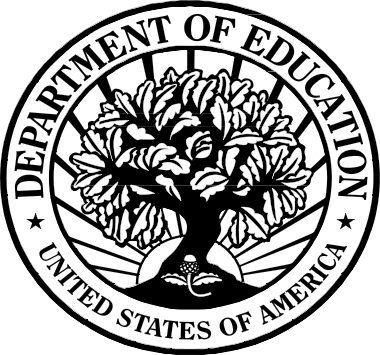 OPEN IMMEDIATELYCLOSING DATE: July 24, 20154:30:00 p.m. Washington, D.C. TimeDear Applicant Letter	3Competition Highlights	4Introduction	6Grants.gov Submission Procedures and Tips for Applicants	8Application Transmittal Instructions	13Notice Inviting Applications for New Awards	15Authorizing Legislation	51Supplemental Information	55INSTRUCTIONSInstructions for Completing the Application Package 	58Instructions for Project Narrative	60Instructions for Standard Forms	65Instructions for the SF 424	66Instructions for Department of Education Supplemental Information for SF 424	69Definitions for Department of Education Supplemental Information for SF 424	71Instructions for ED 524	74Instructions for Budget Summary Form and Itemized Budget	77Instructions for Completion of SF-LLL, Disclosure of Lobbying Activities	80General Education Provisions Act (GEPA) 	82Government Performance and Results Act (GPRA) 	84Application Checklist	86Paperwork Burden Statement	87June 4, 2015Dear Applicant:Thank you for your interest in applying for a grant under the National Center for Information and Technical Support for Postsecondary Students with Disabilities Program. This grant competition is administered by the Fund for the Improvement of Postsecondary Education (FIPSE) of the U.S. Department of Education (the Department). The National Center will provide technical assistance and information on best and promising practices to support students with disabilities as they transition to or attend postsecondary education. The National Center will provide information and technical assistance to students with disabilities and their families; to individualized education teams; and to faculty, staff and administrators of postsecondary institutions. The National Center will build or expand, maintain, and update a national database of disability support services information with respect to postsecondary institutions. The National Center will work with organizations and individuals with proven expertise in the areas of disability support services for postsecondary students across the broad spectrum of individuals with disabilities. The National Center will prepare a report to the Secretary and Congressional committees on the condition of postsecondary success for students with disabilities.Please be advised that because limited funds are available this year, the application process will be extremely competitive. For FY 2015, the Department estimates that it will make one (1) award of up to $2,475,000. The project period may be up to 48 months.The Notice Inviting Applications for New Awards published in the Federal Register is the official document describing the requirements for submitting a grant application. Please let us know if you have questions or require additional information. Please carefully review these application guidelines and the Federal Register notice.The Department requires submission of grant applications through Grants.gov, an Internet- based electronic system, unless you have grounds for a waiver. A detailed description of the system is included in this application package. We urge you to acquaint yourself with theGrants.gov system as early as you can. The application process can be time consuming if you have not used it before. Make sure you allow yourself ample time to submit the electronic application by the deadline of July 24, 2015. We suggest that you submit your application several days before the deadline date. Grants.gov is accessible through its portal page at:http://grants.gov.FIPSE appreciates your interest in this competition and looks forward to receiving your application.Sincerely,/s/Ralph HinesDirectorFund for the Improvement of Postsecondary EducationNational Center for Information and Technical Support for Postsecondary Students with Disabilities Program applications for FY 2015 must be submitted electronically using Grants.gov. You are urged to acquaint yourself with the requirements of Grants.gov early as the registration procedures may require 5 or more days to complete. A more thorough discussion is included later in this application package.  Grants.gov is accessible through its portal page at: http://Grants.gov. The requirements for obtaining an exception to the electronic submission requirement are included in the Notice Inviting Applications for New Awards (Notice) for FY 2015. If you think you may need an exception, you are urged to review the requirements promptly.It is important to know that the Grants.gov site works differently from the Department’s e-Application system, used in past Department competitions. Grants.gov does not allow applicants to “un-submit” applications. Therefore, if you discover that changes or additions are needed once your application has been accepted and validated by the Department, you must “re-submit” the application. You should know that if the Department receives duplicate applications, we will accept and process the application with the latest “date/time received” validation.Please note that you must submit your application by 4:30:00 p.m. (Washington, D.C. time) on or before the application deadline date. Late applications will not be accepted. We suggest that you submit your application several days before the deadline. The Department is required to enforce the established deadline to ensure fairness to all applicants. No changes or additions to an application will be accepted after the deadline date and time.Electronic submission of applications is required; therefore, you must submit an electronic application unless you follow the procedures outlined in the Federal Register Notice for FY 2015 and qualify for one of the exceptions to the electronic submission requirement.Applicants are required to adhere to the page limit specified in the Application Narrative Instructions portion of the application. The Notice for new awards for FY 2015, published in the Federal Register, contains specific information governing page limits and formatting instructions. The total page limit for the project narrative portion of the application for the FY 2015 National Center for Information and Technical Support for Postsecondary Students with Disabilities Program competition is 40 pages.All attachments must be in .PDF format. Other types of files will not be accepted. Please note, once you download an application from Grants.gov, you will be working offline and saving data on your computer. It is important to note where you are saving the Grants.gov file on your computer. You will need to log on to Grants.gov to upload and submit the application (this is different from e-Application, where you may have previously worked online and saved data to the Department’s database). You must provide the DUNS number that was used when your organization registered with the System for Award Management (SAM).For Grants.gov related questions and assistance, please contact:Support Desk e-Mail: 			support@Grants.govSupport Desk Telephone: 		(800) 518-4726Contact Telephone Hours: 		24 hours, 7 days a week, except Federalholidays      Web Site: 				http://Grants.gov      Also, refer to the “Submission Procedures and Tips for Applicants” section found in      this application booklet.You are reminded that the document published in the Federal Register is the official document, and that you should not rely upon any information that is inconsistent with the guidelines contained within the official document.As you develop your proposal, we ask you to carefully consider the specific content that you will provide in the Project Narrative in the application. This part of the application must address the selection criteria as listed in this application booklet and the Federal Register.In accordance with the Higher Education Act of 1965 (HEA), as amended, all successful applicants funded under the FY 2015 National Center for Information and Technical Support for Postsecondary Students with Disabilities Program competition may receive grant awards of up to four years (48 months) duration.All applicants must provide a one-page abstract. The abstract should briefly describe the study topic, institution and partner types, proposed design to include evaluation of grant performance, and associated activities to be conducted during the grant’s performance period. The abstract should also address eligibility requirements described in the Notice. Complete instructions for submitting the abstract are included in the “Instructions for Completing the Application Package” section of this application. The abstract must be uploaded into the ED Abstract Form in Grants.gov.National Center for Information and Technical Support for Postsecondary Students with DisabilitiesAUTHORIZATIONHigher Education Act (HEA) 770 (a)PROGRAM STATUTE20 U.S.C. 1140q (a) National Center for Information and Technical Support for Postsecondary Students with DisabilitiesPURPOSEThe purpose of this program is to support a National Center for Information and Technical Support for Postsecondary Students with Disabilities (the Center) to provide technical assistance and information on best and promising practices for students with disabilities as they transition to or attend postsecondary education.ELIGIBLE APPLICANTSAn institution of higher education that meets the definition in section 101 of the HEA (20 U.S.C. 1001); a nonprofit organization; or a partnership of two or more such institutions of higher education or organizations, with demonstrated expertise in:	(a)  Supporting students with disabilities in postsecondary education;(b)  Technical knowledge necessary for the dissemination of information in accessible formats;(c)  Working with diverse types of institutions of higher education, including community colleges; and(d)  The subjects necessary to support students across the broad spectrum of disabilities and their families.ACTIVITIES FUNDED UNDER THIS PROGRAMThe duties of the National Center shall include:Assistance to students and families – The National Center shall provide information and technical assistance to students with disabilities and the families of students with disabilities to support students across the broad spectrum of disabilities;Assistance to institutions of higher education – The National Center shall provide information and technical assistance to faculty, staff, and administrators of institutions of higher education to improve the services provided to, the accommodations for, the retention rates of, and the completion rates of students with disabilities in higher education settings;Information collection and dissemination – The National Center shall be responsible for building, maintaining, and updating a database of disability support services information with respect to institutions of higher education, or for expanding and updating an existing database of disabilities support services information with respect to institutions of higher education;Disability support services – The National Center shall work with organizations and individuals with proven expertise related to disability support services for postsecondary students with disabilities to evaluate, improve, and disseminate information related to the delivery of high quality disability support services at institutions of higher education; andReview and reporting – Not later than three years after the establishment of the National Center, and every two years thereafter, the National Center shall prepare and disseminate a report to the Secretary and the authorizing committees analyzing the condition of postsecondary success for students with disabilities.IMPORTANT – PLEASE READ FIRSTU.S. Department of EducationGrants.gov Submission Procedures and Tips for ApplicantsTo facilitate your use of Grants.gov, this document includes important submission procedures you need to be aware of to ensure your application is received in a timely manner and accepted by the Department of Education.ATTENTION – Browser SupportGrants.gov is a Custom Java Application that uses standard web-browsers as the client. Grants.gov leverages the latest web technologies such as Ajax which relies extensively on JavaScript, HTML, and CSS. Grants.gov recommends you use the most up-to-date web browser possible for the best User Experience.  If you are unsure about which version of the browser you are using, please check the following places: Microsoft IE – the About Internet Explorer setting under Help on your toolbar Firefox – the About Firefox setting under Help on your toolbar Chrome- the About Google Chrome setting under the Customize and Control Google Chrome option (located on the far right ) in your toolbar options for your browsers. 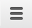 The table below lists supported Web Browsers:For additional information of updates, please see the Grants.gov Browser Support Page. http://www.grants.gov/web/grants/support/technical-support/software/browser-support.html ATTENTION – Adobe Forms and PDF Files RequiredApplications submitted to Grants.gov for the Department of Education will be posted using Adobe forms.  Therefore, applicants will need to download the latest version of Adobe reader (at least Adobe Reader 10.1.14).  (Please note that in early 2013, Grants.gov discovered an issue with the newest version of Adobe Reader XI but it was subsequently resolved.)  Information on computer and operating system compatibility with Adobe and links to download the latest version is available on Grants.gov at this link:  compatibility table.  We strongly recommend that you review these details on www.Grants.gov before completing and submitting your application.  In addition, applicants should submit their application a day or two in advance of the closing date as detailed below.  Also, applicants are required to upload their attachments in .pdf format only.  (See details below under “Attaching Files – Additional Tips.”)  If you have any questions regarding this matter please email the Grants.gov Contact Center at support@grants.gov or call 1-800-518-4726.
REGISTER EARLY – Grants.gov registration involves many steps including registration on SAM (www.sam.gov) which may take approximately one week to complete, but could take upwards of several weeks  to complete, depending upon the completeness and accuracy of the data entered into the SAM database by an applicant.  You may begin working on your application while completing the registration process, but you cannot submit an application until all of the Registration steps are complete.  Please note that once your SAM registration is active, it will take 24-48 hours for the information to be available in Grants.gov, and before you can submit an application through Grants.gov.  For detailed information on the Registration Steps, please go to:  http://www.grants.gov/web/grants/register.html  [Note: Your organization will need to update its SAM registration annually (formerly Central Contractor Registry (CCR).]Primary information about SAM is available at www.sam.gov . However, to further assist you with obtaining and registering your DUNS number and TIN in SAM or updating your existing SAM account the Department of Education has prepared a SAM.gov Tip Sheet which you can find at: http://www2.ed.gov/fund/grant/apply/sam-faqs.html SUBMIT EARLY – We strongly recommend that you do not wait until the last day to submit your application.  Grants.gov will put a date/time stamp on your application and then process it after it is fully uploaded.  The time it takes to upload an application will vary depending on a number of factors including the size of the application and the speed of your Internet connection, and the time it takes Grants.gov to process the application will vary as well.  If Grants.gov rejects your application (see step three below), you will need to resubmit successfully to Grants.gov before 4:30:00 p.m. Washington, DC time on the deadline date.  Note:  To submit successfully, you must provide the DUNS number on your application that was used when you registered as an Authorized Organization Representative (AOR) on Grants.gov.  This DUNS number is typically the same number used when your organization registered with the SAM (formerly CCR -Central Contractor Registry).  If you do not enter the same DUNS number on your application as the DUNS you registered with, Grants.gov will reject your application.VERIFY SUBMISSION IS OK – You will want to verify that Grants.gov received your application submission on time and that it was validated successfully.  To see the date/time your application was received, login to Grants.gov and click on the Track My Application link.  For a successful submission, the date/time received should be earlier than 4:30:00 p.m. Washington, DC time, on the deadline date, AND the application status should be: Validated, Received by Agency, or Agency Tracking Number Assigned.  Once the Department of Education receives your application from Grants.gov, an Agency Tracking Number (PR/award number) will be assigned to your application and will be available for viewing on Grants.gov’s Track My Application link.If the date/time received is later than 4:30:00 p.m. Washington, D.C. time, on the deadline date, your application is late.  If your application has a status of “Received” it is still awaiting validation by Grants.gov.  Once validation is complete, the status will either change to “Validated” or “Rejected with Errors.”  If the status is “Rejected with Errors,” your application has not been received successfully.  Some of the reasons Grants.gov may reject an application can be found on the Grants.gov site:  http://www.grants.gov/web/grants/applicants/grant-application-process/application-statuses.html.  For more detailed information on troubleshooting Adobe errors, you can review the Adobe Reader Error Messages document at http://www.grants.gov/web/grants/support/technical-support/troubleshooting/encountering-error-messages.html.  If you discover your application is late or has been rejected, please see the instructions below.  Note: You will receive a series of confirmations both online and via e-mail about the status of your application.  Please do not rely solely on e-mail to confirm whether your application has been received timely and validated successfully.  Submission Problems – What should you do?If you have problems submitting to Grants.gov before the closing date, please contact Grants.gov Customer Support at 1-800-518-4726 or http://www.grants.gov/web/grants/about/contact-us.html, or access the Grants.gov Self-Service web portal at:  https://grants-portal.psc.gov/Welcome.aspx?pt=GrantsIf electronic submission is optional and you have problems that you are unable to resolve before the deadline date and time for electronic applications, please follow the transmittal instructions for hard copy applications in the Federal Register notice and get a hard copy application postmarked by midnight on the deadline date.If electronic submission is required, you must submit an electronic application before 4:30:00 p.m., unless you follow the procedures in the Federal Register notice and qualify for one of the exceptions to the electronic submission requirement and submit, no later than two weeks before the application deadline date, a written statement to the Department that you qualify for one of these exceptions.  (See the Federal Register notice for detailed instructions.)Helpful Hints When Working with Grants.govPlease note, once you download an application from Grants.gov, you will be working offline and saving data on your computer.  Please be sure to note where you are saving the Grants.gov file on your computer.  You will need to logon to Grants.gov to upload and submit the application.  You must provide the DUNS number on your application that was used when you registered as an Authorized Organization Representative (AOR) on Grants.gov.Please go to http://www.grants.gov/web/grants/about/contact-us.html for help with Grants.gov.  For additional tips related to submitting grant applications, please refer to the Grants.gov Submit Application FAQs found on the Grants.gov http://www.grants.gov/web/grants/support/general-support/faqs.html. Dial-Up Internet ConnectionsWhen using a dial up connection to upload and submit your application, it can take significantly longer than when you are connected to the Internet with a high-speed connection, e.g. cable modem/DSL/T1.  While times will vary depending upon the size of your application, it can take a few minutes to a few hours to complete your grant submission using a dial up connection.  If you do not have access to a high-speed connection and electronic submission is required, you may want to consider following the instructions in the Federal Register notice to obtain an exception to the electronic submission requirement no later than two weeks before the application deadline date.  (See the Federal Register notice for detailed instructions.) MAC UsersFor MAC compatibility information, review the Operating System Platform Compatibility Table at the following Grants.gov link: http://www.grants.gov/web/grants/support/technical-support/recommended-software.html.  If electronic submission is required and you are concerned about your ability to submit electronically as a non-windows user, please follow instructions in the Federal Register notice to obtain an exception to the electronic submission requirement no later than two weeks before the application deadline date.  (See the Federal Register notice for detailed instructions.)Attaching Files – Additional TipsPlease note the following tips related to attaching files to your application, especially the requirement that applicants only include read-only, non-modifiable .PDF files in their application:Ensure that you attach .PDF files only for any attachments to your application, and they must be in a read-only, non-modifiable format.  PDF files are the only Education approved file type accepted as detailed in the Federal Register application notice.  Applicants must submit individual .PDF files only when attaching files to their application.  Specifically, the Department will not accept any attachments that contain files within a file, such as PDF Portfolio files, or an interactive or fillable .PDF file.  Any attachments uploaded that are not .PDF files or are password protected files will not be read.  Grants.gov cannot process an application that includes two or more files that have the same name within a grant submission.  Therefore, each file uploaded to your application package should have a unique file name.When attaching files, applicants should follow the guidelines established by Grants.gov on the size and content of file names.  Uploaded files must be less than 50 characters, contain no spaces, no special characters (example: -, &, *, %, /, #, \) including periods (.), blank spaces and accent marks.  Applications submitted that do not comply with the Grants.gov guidelines will be rejected at Grants.gov and not forwarded to the Department.  Applicants should limit the size of their file attachments.  Documents submitted that contain graphics and/or scanned material often greatly increase the size of the file attachments and can result in difficulties opening the files.  For reference, the average discretionary grant application package totals 1 to 2 MB.  Therefore, you may want to check the total size of your package before submission.2/2015ATTENTION ELECTRONIC APPLICANTS: Please note that you must follow the ApplicationProcedures as described in the Federal Register notice announcing the grant competition.This program requires the electronic submission of applications; specific requirements andwaiver instructions can be found in the Federal Register notice.According to the instructions found in the Federal Register notice, those requesting and qualifying for an exception to the electronic submission requirement may submit an application by mail, commercial carrier or by hand delivery.If you want to apply for a grant and be considered for funding, you must meet the followingdeadline requirements:Applications Submitted Electronically:You must submit your grant application through the Internet using the software providedon the Grants.gov Web site (http://grants.gov) by 4:30:00 p.m. (Washington, D.C. time) onor before the deadline date.If you submit your application through the Internet via the Grants.gov Web site, you will receivean automatic acknowledgement when we receive your application.For more information on using Grants.gov, please refer to the “Notice Inviting Applications” thatwas published in the Federal Register or visit http://www.grants.gov.Submission of Paper Applications by Mail:If you submit your application in paper format by mail (through the U.S. Postal Service or acommercial carrier), you must mail the original and two copies of your application, on or beforethe application deadline date, to the Department at the following address:U.S. Department of EducationApplication Control CenterAttention: CFDA Number 84.116DLBJ Basement Level 1400 Maryland Avenue, SWWashington, DC 20202-4260You must show proof of mailing consisting of one of the following:(1) A legibly dated U.S. Postal Service postmark.(2) A legible mail receipt with the date of mailing stamped by the U.S. Postal Service.(3) A dated shipping label, invoice, or receipt from a commercial carrier.(4) Any other proof of mailing acceptable to the Secretary of the U.S. Department of Education.If you mail your application through the U.S. Postal Service, we do not accept either of the following as proof of mailing:1. A private metered postmark.2. A mail receipt that is not dated by the U.S. Postal Service.An applicant should note that the U.S. Postal Service does not uniformly provide a dated postmark. Before relying on this method, an applicant should check with its local post office.Special Note: Due to potential disruption to normal mail delivery, the Department encourages you to consider using an alternative delivery method (for example, a commercial carrier, such as Federal Express or United Parcel Service; U.S. Postal Service Express Mail; or a courier service) to transmit your application for this competition to the Department. If you use an alternative delivery method, please obtain the appropriate proof of mailing under “Applications Delivered by Mail,” and then follow the instructions for “Applications Delivered by Hand.”Submission of Paper Applications by Hand Delivery:If you qualify for an exception to the electronic submission requirement, you (or a courier service) may deliver your paper application to the Department by hand. You must deliver the original and two copies of your application by hand, on or before the application deadline date, to the Department at the following address:U.S. Department of EducationApplication Control CenterAttention: CFDA Number 84.116D550 12th Street, SW.Room 7041, Potomac Center PlazaWashington, DC 20202-4260Note for Mail or Hand Delivery of Paper Applications: If you mail or hand deliver yourapplication to the Department—1. You must indicate on the envelope and--if not provided by the Department--in Item 11 ofthe SF 424 the CFDA number, including suffix letter, if any, of the competition under which you are submitting your application; and2. The Application Control Center will mail to you a notification of receipt of your grant application. If you do not receive this notification within 15 business days from the application deadline date, you should call the U.S. Department of Education Application Control Center at (202) 245-6288.Application Control Center Hours of OperationThe Application Control Center accepts application deliveries daily between 8:00 a.m. and 4:30 p.m. (Washington, D.C. time) except Saturdays, Sundays, and Federal holidays.Late ApplicationsIf your application is late, we will notify you that we will not consider the application.4000-01-UDEPARTMENT OF EDUCATIONApplication for New Awards; National Center for Information and Technical Support for Postsecondary Students with DisabilitiesAGENCY:  Office of Postsecondary Education, Department of Education.ACTION:  Notice.Overview Information:National Center for Information and Technical Support for Postsecondary Students with DisabilitiesNotice inviting applications for new awards for fiscal year (FY) 2015.Catalog of Federal Domestic Assistance (CFDA) Number:  	84.116D.	Dates:Applications Available:  [INSERT DATE OF PUBLICATION IN THE FEDERAL REGISTER].Deadline for Transmittal of Applications:  [INSERT DATE 45 DAYS AFTER DATE OF PUBLICATION IN THE FEDERAL REGISTER].Deadline for Intergovernmental Review:  [INSERT DATE 105 DAYS AFTER DATE OF PUBLICATION IN THE FEDERAL REGISTER]Full Text of AnnouncementI.  Funding Opportunity DescriptionPurpose of Program:  The purpose of this program is to support a National Center for Information and Technical Support for Postsecondary Students with Disabilities (the Center) to provide technical assistance and information on best and promising practices for students with disabilities as they transition to or attend postsecondary education.  Institutions of higher education, as well as elementary and secondary schools, have legal obligations under two civil rights laws prohibiting disability discrimination, section 504 of the Rehabilitation Act of 1973 (29 U.S.C. 794) and the Americans with Disabilities Act of 1990 (ADA) (42 U.S.C. 12101-12213).  The technical assistance and information provided by the Center can help students, parents, and educational officials in determining how to meet these obligations and ensure the rights of students with disabilities.  In particular, the Center can assist students with disabilities and their families in understanding that in institutions of higher education, students with disabilities do not have the same rights and protections they had in secondary school under section 504 and the Individuals with Disabilities Education Act (IDEA), 20 U.S.C. 1400 et seq., for eligible children with disabilities.  Students with disabilities and their parents need to understand the differences in these rights and responsibilities as they enter college and pursue postsecondary education.  Specifically, unlike students in secondary school, postsecondary students are responsible for requesting the academic adjustments, auxiliary aids and services, and other accommodations they need in order to succeed, and are expected to comply with reasonable requirements that an institution of higher education may have concerning documentation of disability and the need for accommodations under section 504 and the ADA.Note:  A more detailed explanation of the differences in rights and responsibilities of students with disabilities in secondary school and postsecondary institutions can be found in two pamphlets issued by the Department’s Office for Civil Rights.  They are “Transition of Students With Disabilities to Postsecondary Education:  A Guide for High School Educators," available at:   www2.ed.gov/about/offices/list/ocr/transitionguide.html and “Students with Disabilities Preparing for Postsecondary Education:  Know Your Rights and Responsibilities," available at:  www2.ed.gov/about/offices/list/ocr/transition.html.Priorities: This notice contains one absolute priority and one invitational priority.  In accordance with 34 CFR 75.105(b)(2)(iv), the absolute priority is from section 777(a) of the Higher Education Act of 1965, as amended (HEA) (20 U.S.C. 1140q(a)).Absolute Priority:  For FY 2015 and any subsequent year in which we make awards from the list of unfunded applicants from this competition, this priority is an absolute priority.  Under 34 CFR 75.105(c)(3), we consider only applications that meet this priority.This priority is:Entities that can demonstrate the experience and capacity to improve postsecondary recruitment, transition, retention, and completion rates of students with disabilities by providing:1.  Assistance to students and families.  The Center must provide information and technical assistance to students with disabilities and the families of students with disabilities to support students across the broad spectrum of disabilities, including--(a)  Information to assist individuals with disabilities who are prospective students of an institution of higher education in planning for postsecondary education while the students are in secondary school;(b)  Information and technical assistance provided to individualized education program teams (as defined in 20 U.S.C. 1414(d)(1)(B)) and teams determining services under section 504 of the Rehabilitation Act of 1973, as amended, for secondary school students with disabilities, and to early outreach and student services programs, including programs authorized under subparts 2, 4, and 5 of title IV of the HEA, to support students across a broad spectrum of disabilities with the successful transition to postsecondary education;(c)  Research-based supports, services, and accommodations which are available in postsecondary settings, including services provided by other agencies such as vocational rehabilitation;(d)  Information on student mentoring and networking opportunities for students with disabilities; and(e)  Effective recruitment and transition programs at postsecondary educational institutions.2.  Assistance to institutions of higher education.  The Center must provide information and technical assistance to faculty, staff, and administrators of institutions of higher education to improve the services provided to, the accommodations for, the retention rates of, and the completion rates of, students with disabilities in higher education settings, which may include--(a)  Collection and dissemination of best and promising practices and materials for accommodating and supporting students with disabilities, including practices and materials supported by the grants, contracts, or cooperative agreements authorized under subparts 1, 2, and 3 of title VII, part D, subpart 4 of the HEA (20 U.S.C. 1140q);(b)  Development and provision of training modules for higher education faculty on exemplary practices for accommodating and supporting postsecondary students with disabilities across a range of academic fields, which may include universal design for learning and practices supported by the grants, contracts, or cooperative agreements authorized under subparts 1, 2, and 3 of title VII, part D, subpart 4 of the HEA (20 U.S.C. 1140q); and(c)  Development of technology-based tutorials for higher education faculty and staff, including new faculty and graduate students, on best and promising practices related to support and retention of students with disabilities in postsecondary education.3.  Information collection and dissemination.  The Center will be responsible for building, maintaining, and updating a database of disability support services information with respect to institutions of higher education, or for expanding and updating an existing database of disabilities support services information with respect to institutions of higher education.  This database shall be available to the general public through a website.  This database and website must include available information on--(a)  Disability documentation requirements;(b)  Support services available;(c)  Links to financial aid;(d)  Accommodations policies;(e)  Accessible instructional materials;(f)  Other topics relevant to students with disabilities; and(g)  The information in the report described in paragraph (5) below.4.  Disability support services.  The Center must work with organizations and individuals with proven expertise related to disability support services for postsecondary students with disabilities to evaluate, improve, and disseminate information related to the delivery of high quality disability support services at institutions of higher education.5.  Review and report.  Not later than three years after the establishment of the Center, and every two years thereafter, the Center must prepare and disseminate a report to the Secretary and the Congressional authorizing committees analyzing the condition of postsecondary success for students with disabilities.  The report must include--(a)  A review of the activities and the effectiveness of the programs authorized under title VII, part D of the HEA;(b)  Annual enrollment and graduation rates of students with disabilities in institutions of higher education from publicly reported data;(c)  Recommendations for effective postsecondary supports and services for students with disabilities, and how such supports and services may be widely implemented at institutions of higher education;(d)  Recommendations on reducing barriers to full participation for students with disabilities in higher education; and(e)  A description of strategies with a demonstrated record of effectiveness in improving the success of such students in postsecondary education.6.  Staffing of the Center.  In hiring employees, the Center must consider the expertise and experience of prospective employees in providing training and technical assistance to practitioners.Note:  Websites established or maintained to carry out any project funded under this competition must meet WCAG 2.0 AA standards (Source: www.w3.org/TR/2008/REC-WCAG20-20081211/).  Documents posted on grantee websites - at a minimum - must meet the Department of Education’s accessibility standards set out at www2.ed.gov/internal/internalguidelines.html.Invitational Priority: For FY 2015 and any subsequent year in which we make awards from the list of unfunded applicants from this competition, this priority is an invitational priority.  Under 34 CFR 75.105(c)(1), we do not give an application that meets this invitational priority a competitive or absolute preference over other applications. This priority is:	Entities that intend to collaborate with The National Technical Assistance Center on Improving Transition to Postsecondary Education and Employment for Students with Disabilities (www.nsttac.org), the Center for Parent Information and Resources(www.parentcenterhub.org) and the National Collaboration on Workforce and Disability (www.ncwd-youth.info), and with one or more additional disability-related organization(s) of their choice.Program Authority:  20 U.S.C. 1140q(a).Applicable Regulations:  (a)  The Education Department General Administrative Regulations in 34 CFR parts 75, 77, 79, 82, 84, 86, 97, 98, and 99.  (b) The Office of Management and Budget Guidelines to Agencies on Governmentwide Debarment and suspension (Nonprocurement) in 2 CFR part 180, as adopted and amended as regulations of the Department in 2 CFR part 3485.  (c)  The Uniform Administrative Requirements, Cost Principles, and Audit Requirements for Federal Awards in 2 CFR part 200, as adopted and amended in 2 CFR part 3474. II.  Award InformationType of Award:  Cooperative agreement.Estimated Available Funds:  $2,475,000.Maximum Award:  We will reject any application that proposes a budget exceeding $2,475,000 for the entire performance period.  The Assistant Secretary for Postsecondary Education may change the maximum amount through a notice published in the Federal Register.Estimated Number of Awards:  1.Note:  The Department is not bound by any estimates in this notice.Project Period:  Up to 48 months.III.  Eligibility Information Eligible Applicants:  Under section 777(a)(3)of the HEA, an “eligible entity” is an institution of higher education that meets the definition in section 101 of the HEA (20 U.S.C. 1001); a nonprofit organization; or a partnership of two or more such IHEs or organizations, with demonstrated expertise in:	(a) Supporting students with disabilities in postsecondary education;	(b) Technical knowledge necessary for the dissemination of information in accessible formats;	(c) Working with diverse types of institutions of higher education, including community colleges; and	(d) The subjects necessary to support students across the broad spectrum of disabilities.Cost Sharing or Matching:  This program does not require cost sharing or matching.IV.  Application and Submission Information1.  Address to Request Application Package:  You can obtain an application package via the Internet or from the Education Publications Center (ED Pubs).To obtain a copy via the Internet, use the following address:  www.ed.gov/fund/grant/apply/grantapps/index.html.To obtain a copy from ED Pubs, write, fax, or call the following:  ED Pubs, U.S. Department of Education, P.O. Box 22207, Alexandria, VA 22304.  Telephone, toll free:  1-877-433-7827.  FAX:  (703) 605-6794.  If you use a telecommunications device for the deaf (TDD) or a text telephone (TTY), call, toll free:  1-877-576-7734.You can contact ED Pubs at its Web site: www.EDPubs.gov or at its email address: edpubs@inet.ed.gov.If you request an application from ED Pubs, be sure to identify this program or competition as follows:  CFDA number 84.116D.	Individuals with disabilities can obtain a copy of the application package in an accessible format (e.g., braille, large print, audiotape, or compact disc) by contacting the person listed under Accessible Format in section VIII of this notice.	2.  Content and Form of Application Submission: Requirements concerning the content of an application, together with the forms you must submit, are in the application package for this program.Page Limit:  The application narrative (Part III of the application) is where you, the applicant, address the selection criteria that reviewers use to evaluate your application.  Any application addressing the invitational priority must address it in the abstract and the narrative.  You must limit the section of the application narrative that addresses:The selection criteria and the absolute priority to no more than 40 pages. The invitational priority to no more than three pages, if you address it.Please include a separate heading for the absolute priority and the invitational priority if you address it.  Under no circumstances may the application narrative exceed 43 pages, using the following standards:       ●  A “page” is 8.5” x 11”, on one side only, with 1” margins at the top, bottom, and both sides. 	Note:  For purposes of determining compliance with the 43 page limit, each page on which there are words will be counted as one full page.       ●  Double space (no more than three lines per vertical inch) all text in the application narrative, except titles, headings, footnotes, endnotes, quotations, references, and captions.  Charts, tables, figures, and graphs in the application narrative may be single spaced.     ●  Use a font that is either 12 point or larger; or, no smaller than 10 pitch (characters per inch).  However, you may use a 10 point font in charts, tables, figures, graphs, footnotes, and endnotes.     ●  Use one of the following fonts:  Times New Roman, Courier, Courier New, or Arial.  An application submitted in any other font (including Times Roman or Arial Narrow) will not be accepted.	The page limit does not apply to Part I, the Application for Federal Assistance (SF 424) and the Department of Education Supplemental Information for the SF 424 Form; the one-page Abstract; Budget Information--Non-Construction Programs (ED 524); or Part IV, the Assurances and Certifications.  The page limit also does not apply to a Table of Contents, if you include one.  However, the page limit does apply to all of the project narrative section in Part III.If you include any attachments or appendices not specifically requested, these items will be counted as part of the program narrative [Part III] for purposes of the page limit requirement.  We will reject your application if you exceed the page limit, or if you apply other standards and exceed the equivalent of the page limit.     3.  Submission Dates and Times:Applications Available:  [INSERT DATE OF PUBLICATION IN THE FEDERAL REGISTER].Deadline for Transmittal of Applications:  [INSERT DATE 45 DAYS AFTER DATE OF PUBLICATION IN THE FEDERAL REGISTER].Applications for grants under this program must be submitted electronically using the Grants.gov Apply site (Grants.gov).  For information (including dates and times) about how to submit your application electronically, or in paper format by mail or hand delivery if you qualify for an exception to the electronic submission requirement, please refer to section IV. 7.  Other Submission Requirements of this notice.	We do not consider an application that does not comply with the deadline requirements.	Individuals with disabilities who need an accommodation or auxiliary aid in connection with the application process should contact the person listed under For Further Information Contact in section VII of this notice.  If the Department provides an accommodation or auxiliary aid to an individual with a disability in connection with the application process, the individual's application remains subject to all other requirements and limitations in this notice.Deadline for Intergovernmental Review:  [INSERT DATE 105 DAYS AFTER DATE OF PUBLICATION IN THE FEDERAL REGISTER].4.  Intergovernmental Review:  This program is subject to Executive Order 12372 and the regulations in 34 CFR part 79.  Information about Intergovernmental Review of Federal Programs under Executive Order 12372 is in the application package for this program.5.  Funding Restrictions:  We reference regulations outlining funding restrictions in the Applicable Regulations section of this notice.6.  Data Universal Numbering System Number, Taxpayer Identification Number, and System for Award Management:  To do business with the Department of Education, you must--a.  Have a Data Universal Numbering System (DUNS) number and a Taxpayer Identification Number (TIN);b.  Register both your DUNS number and TIN with the System for Award Management (SAM) (formerly the Central Contractor Registry (CCR)), the Government's primary registrant database;c.  Provide your DUNS number and TIN on your application; andd.  Maintain an active SAM registration with current information while your application is under review by the Department and, if you are awarded a grant, during the project period.You can obtain a DUNS number from Dun and Bradstreet.  A DUNS number can be created within one to two business days.If you are a corporate entity, agency, institution, or organization, you can obtain a TIN from the Internal Revenue Service.  If you are an individual, you can obtain a TIN from the Internal Revenue Service or the Social Security Administration.  If you need a new TIN, please allow two to five weeks for your TIN to become active.The SAM registration process can take approximately seven business days, but may take upwards of several weeks, depending on the completeness and accuracy of the data entered into the SAM database by an entity.  Thus, if you think you might want to apply for Federal financial assistance under a program administered by the Department, please allow sufficient time to obtain and register your DUNS number and TIN. We strongly recommend that you register early.Note:  Once your SAM registration is active, you will need to allow 24 to 48 hours for the information to be available in Grants.gov and before you can submit an application through Grants.gov.If you are currently registered with SAM, you may not need to make any changes.  However, please make certain that the TIN associated with your DUNS number is correct.  Also note that you will need to update your registration annually.  This may take three or more business days.Information about SAM is available at www.SAM.gov.  To further assist you with obtaining and registering your DUNS number and TIN in SAM or updating your existing SAM account, we have prepared a SAM.gov Tip Sheet, which you can find at:  www2.ed.gov/fund/grant/apply/sam-faqs.html.In addition, if you are submitting your application via Grants.gov, you must (1) be designated by your organization as an Authorized Organization Representative (AOR); and (2) register yourself with Grants.gov as an AOR.  Details on these steps are outlined at the following Grants.gov Web page:  www.grants.gov/web/grants/register.html.7.  Other Submission Requirements:  Applications for awards under this program must be submitted electronicallyunless you qualify for an exception to this requirement in accordance with the instructions in this section.     a.  Electronic Submission of Applications.Applications for grants under the Center program, CFDA number 84.116D, must be submitted electronically using the Governmentwide Grants.gov Apply site at www.Grants.gov.  Through this site, you will be able to download a copy of the application package, complete it offline, and then upload and submit your application.  You may not email an electronic copy of a grant application to us.We will reject your application if you submit it in paper format unless, as described elsewhere in this section, you qualify for one of the exceptions to the electronic submission requirement and submit, no later than two weeks before the application deadline date, a written statement to the Department that you qualify for one of these exceptions.  Further information regarding calculation of the date that is two weeks before the application deadline date is provided later in this section under Exception to Electronic Submission Requirement.You may access the electronic application for the Center program at www.Grants.gov.  You must search for the downloadable application package for this program by the CFDA number.  Do not include the CFDA number’s alpha suffix in your search (e.g., search for 84.116, not 84.116D).Please note the following:     ●  When you enter the Grants.gov site, you will find information about submitting an application electronically through the site, as well as the hours of operation.	●  Applications received by Grants.gov are date and time stamped.  Your application must be fully uploaded and submitted and must be date and time stamped by the Grants.gov system no later than 4:30:00 p.m., Washington, DC time, on the application deadline date.  Except as otherwise noted in this section, we will not accept your application if it is received--that is, date and time stamped by the Grants.gov system--after 4:30:00 p.m., Washington, DC time, on the application deadline date.  We do not consider an application that does not comply with the deadline requirements.  When we retrieve your application from Grants.gov, we will notify you if we are rejecting your application because it was date and time stamped by the Grants.gov system after 4:30:00 p.m., Washington, DC time, on the application deadline date.     ●  The amount of time it can take to upload an application will vary depending on a variety of factors, including the size of the application and the speed of your Internet connection.  Therefore, we strongly recommend that you do not wait until the application deadline date to begin the submission process through Grants.gov.     ●  You should review and follow the Education Submission Procedures for submitting an application through Grants.gov that are included in the application package for this program to ensure that you submit your application in a timely manner to the Grants.gov system.  You can also find the Education Submission Procedures pertaining to Grants.gov under News and Events on the Department’s G5 system home page at www.G5.gov.     ●  You will not receive additional point value because you submit your application in electronic format, nor will we penalize you if you qualify for an exception to the electronic submission requirement, as described elsewhere in this section, and submit your application in paper format.     ●  You must submit all documents electronically,including all information you typically provide on the following forms:  the Application for Federal Assistance (SF 424), the Department of Education Supplemental Information for SF 424, Budget Information--Non-Construction Programs (ED 524), and all necessary assurances and certifications.     ●  You must upload any narrative sections and all other attachments to your application as files in a PDF (Portable Document) read-only, non-modifiable format.  Do not upload an interactive or fillable PDF file.  If you upload a file type other than a read-only, non-modifiable PDF or submit a password-protected file, we will not review that material.     ●  Your electronic application must comply with any page-limit requirements described in this notice.     ●  After you electronically submit your application, you will receive from Grants.gov an automatic notification of receipt that contains a Grants.gov tracking number.  (This notification indicates receipt by Grants.gov only, not receipt by the Department.)  The Department then will retrieve your application from Grants.gov and send a second notification to you by e-mail.  This second notification indicates that the Department has received your application and has assigned your application a PR/Award number (an ED-specified identifying number unique to your application).     ●  We may request that you provide us original signatures on forms at a later date.Application Deadline Date Extension in Case of Technical Issues with the Grants.gov System:  If you are experiencing problems submitting your application through Grants.gov, please contact the Grants.gov Support Desk, toll free, at 1-800-518-4726.  You must obtain a Grants.gov Support Desk Case Number and must keep a record of it.If you are prevented from electronically submitting your application on the application deadline date because of technical problems with the Grants.gov system, we will grant you an extension until 4:30:00 p.m., Washington, DC time, the following business day to enable you to transmit your application electronically or by hand delivery.  You also may mail your application by following the mailing instructions described elsewhere in this notice.If you submit an application after 4:30:00 p.m., Washington, DC time, on the application deadline date, please contact the person listed under For Further Information Contact in section VII of this notice and provide an explanation of the technical problem you experienced with Grants.gov, along with the Grants.gov Support Desk Case Number.  We will accept your application if we can confirm that a technical problem occurred with the Grants.gov system and that that problem affected your ability to submit your application by 4:30:00 p.m., Washington, DC time, on the application deadline date.  The Department will contact you after a determination is made on whether your application will be accepted.Note:  The extensions to which we refer in this section apply only to the unavailability of, or technical problems with, the Grants.gov system.  We will not grant you an extension if you failed to fully register to submit your application to Grants.gov before the application deadline date and time or if the technical problem you experienced is unrelated to the Grants.gov system.Exception to Electronic Submission Requirement:  You qualify for an exception to the electronic submission requirement, and may submit your application in paper format, if you are unable to submit an application through the Grants.gov system because––     ●  You do not have access to the Internet; or     ●  You do not have the capacity to upload large documents to the Grants.gov system; and      ●  No later than two weeks before the application deadline date (14 calendar days or, if the fourteenth calendar day before the application deadline date falls on a Federal holiday, the next business day following the Federal holiday), you mail or fax a written statement to the Department, explaining which of the two grounds for an exception prevents you from using the Internet to submit your application.If you mail your written statement to the Department, it must be postmarked no later than two weeks before the application deadline date.  If you fax your written statement to the Department, we must receive the faxed statement no later than two weeks before the application deadline date.Address and mail or fax your statement to: John Clement, National Center for Information and Technical Support for Postsecondary Students with Disabilities, U.S. Department of Education, 1990 K Street NW., room 6006, Washington, DC 20006-8544.  FAX:  (202) 502-7877.Your paper application must be submitted in accordance with the mail or hand delivery instructions described in this notice.b.  Submission of Paper Applications by Mail.	If you qualify for an exception to the electronic submission requirement, you may mail (through the U.S. Postal Service or a commercial carrier) your application to the Department.  You must mail the original and two copies of your application, on or before the application deadline date, to the Department at the following address:	U.S. Department of Education	Application Control Center	Attention:  (CFDA Number 84.116D)	LBJ Basement Level 1	400 Maryland Avenue, SW.	Washington, DC  20202-4260You must show proof of mailing consisting of one of the following:(1)  A legibly dated U.S. Postal Service postmark.(2)  A legible mail receipt with the date of mailingstamped by the U.S. Postal Service.(3)  A dated shipping label, invoice, or receipt from a commercial carrier.(4)  Any other proof of mailing acceptable to the Secretary of the U.S. Department of Education.	If you mail your application through the U.S. Postal Service, we do not accept either of the following as proof of mailing:A private metered postmark.A mail receipt that is not dated by the U.S.Postal Service.			If your application is postmarked after the application deadline date, we will not consider your application.Note:  The U.S. Postal Service does not uniformly provide a dated postmark.  Before relying on this method, you should check with your local post office.c.  Submission of Paper Applications by Hand Delivery.	If you qualify for an exception to the electronic submission requirement, you (or a courier service) may deliver your paper application to the Department by hand.  You must deliver the original and two copies of your application, by hand, on or before the application deadline date, to the Department at the following address:	U.S. Department of Education	Application Control Center	Attention:  (CFDA Number 84.116D)	550 12th Street, SW.	Room 7039, Potomac Center Plaza	Washington, DC  20202-4260The Application Control Center accepts hand deliveries daily between 8:00 a.m. and 4:30:00 p.m., Washington, DC time, except Saturdays, Sundays, and Federal holidays.Note for Mail or Hand Delivery of Paper Applications:  If you mail or hand deliver your application to the Department--	(1)  You must indicate on the envelope and--if not provided by the Department--in Item 11 of the SF 424 the CFDA number, including suffix letter, if any, of the competition under which you are submitting your application; and	(2)  The Application Control Center will mail to you a notification of receipt of your application.  If you do not receive this notification within 15 business days from the application deadline date, you should call the U.S. Department of Education Application Control Center at (202) 245-6288.	V.  Application Review Information1.  Selection Criteria:  The following selection criteria for this program are from 34 CFR 75.210 and from section 777(a) of the HEA (20 U.S.C. 1140q(a)).  We will award up to 100 points to an application under the selection criteria; the total possible points for each selection criterion are noted in parentheses.a.  Demonstration of eligibility.  (Maximum 25 points)  The Secretary considers whether the applicant has demonstrated expertise and experience sufficient to meet the requirements to be an eligible entity under section 777(a)(3).  In considering eligibility, the Secretary considers the following factors:1.  Demonstrated expertise and experience in supporting students with disabilities in postsecondary education;2.  Demonstrated technical knowledge necessary for the dissemination of information in accessible formats;3.  Demonstrated experience working with diverse types of institutions of higher education, including community colleges; and 4.  Demonstrated expertise in the subjects necessary to support students across the broad spectrum of disabilities.b.  Quality of the project design.  (Maximum 15 points)  The Secretary considers the quality of the design of the proposed project.  In determining the quality of the design of the proposed project, the Secretary considers the following factors:1.	The extent to which the design of the proposed project is appropriate to, and will successfully address, the needs of the target population or other identified needs;2.	The extent to which the design for implementing and evaluating the proposed project will result in information to guide possible replication of project activities or strategies, including information about the effectiveness of the approach or strategies employed by the project;3.	The extent to which the proposed project will establish linkages with other appropriate agencies and organizations providing services to the target population;4.	The extent to which the proposed project is designed to build capacity and yield results that will extend beyond the period of Federal financial assistance; and5.	The extent to which performance feedback and continuous improvement are integral to the design of the proposed project.c.  Quality of project services.  (Maximum 15 points)  The Secretary considers the quality of the services to be provided by the proposed project.  In determining the quality of the services to be provided by the proposed project, the Secretary considers the quality and sufficiency of strategies for ensuring equal access and treatment for eligible project participants who are members of groups that have traditionally been underrepresented based on race, color, national origin, gender, age, or disability.  In addition, the Secretary considers:1.  The extent to which the services to be provided by the proposed project are appropriate to the needs of the intended recipients or beneficiaries of those services;2.  The likelihood that the services to be provided by the proposed project will lead to improvements in the achievement of students as measured against rigorous academic standards;3.  The extent to which the services to be provided by the proposed project involve the collaboration of appropriate partners for maximizing the effectiveness of project services; and4.  The extent to which the technical assistance services to be provided by the proposed project involve the use of efficient strategies, including the use of technology, as appropriate, and the leveraging of non-project resources.d.  Quality of project personnel.  (Maximum 15 points)  The Secretary considers the quality of the personnel who will carry out the proposed project.  In determining the quality of project personnel, the Secretary considers the extent to which the applicant encourages applications for employment from persons who are members of groups that have traditionally been underrepresented based on race, color, national origin, gender, age, or disability.  In addition, the Secretary considers the following factors:1.  The qualifications, including relevant training and experience, of the project director or principal investigator;2.  The qualifications, including relevant training and experience, of key project personnel; and3.  The qualifications, including relevant training and experience, of project consultants or subcontractors.e.  Quality of the Management Plan.  (Maximum 10 points)  The Secretary considers the quality of the management plan for the proposed project.  In determining the quality of the management plan, the Secretary considers the following factors:1.  The adequacy of the management plan to achieve the objectives of the proposed project on time and within budget, including clearly defined responsibilities, timelines, and milestones for accomplishing project tasks;2.  The adequacy of procedures for ensuring feedback and continuous improvement in the operation of the proposed project;3.  The adequacy of mechanisms for ensuring high-quality products and services from the proposed project;4.  The extent to which the time commitments of the project director and principal investigator and other key project personnel are appropriate and adequate to meet the objectives of the proposed project; and5.  How the applicant will ensure that a diversity of perspectives will be brought to bear in the operation of the proposed project, including those of parents, teachers, the business community, a variety of disciplinary and professional fields, recipients or beneficiaries of services, or others, as appropriate.f.  Quality of the project evaluation.  (Maximum 20 points)  The Secretary considers the quality of the evaluation to be conducted of the proposed project.  In determining the quality of the evaluation to be conducted for the proposed project, the Secretary considers the following factors:1.  The extent to which the methods of evaluation are thorough, feasible, and appropriate to the goals, objectives, and outcomes of the proposed project;2.  The extent to which the methods of evaluation provide for examining the effectiveness of project implementation strategies;3.  The extent to which the methods of evaluation include the use of objective performance measures that are clearly related to the intended outcomes of the project and will produce quantitative and qualitative data to the extent possible; and4.  The extent to which the methods of evaluation will provide feedback and permit periodic assessment of progress toward achieving intended outcomes.2.  Review and Selection Process:  We remind potential applicants that in reviewing applications in any discretionary grant competition, the Secretary may consider, under 34 CFR 75.217(d)(3), the past performance of the applicant in carrying out a previous award, such as the applicant’s use of funds, achievement of project objectives, and compliance with grant conditions.  The Secretary may also consider whether the applicant failed to submit a timely performance report or submitted a report of unacceptable quality.In addition, in making a competitive grant award, the Secretary also requires various assurances including those applicable to Federal civil rights laws that prohibit discrimination in programs or activities receiving Federal financial assistance from the Department of Education (34 CFR 100.4, 104.5, 106.4, 108.8, and 110.23).3.  Special Conditions:  Under 2 CFR 3474.10, the Secretary may impose special conditions and, in appropriate circumstances, high-risk conditions on a grant if the applicant or grantee is not financially stable; has a history of unsatisfactory performance; has a financial or other management system that does not meet the standards in 2 CFR part 200, subpart D; has not fulfilled the conditions of a prior grant; or is otherwise not responsible.VI.  Award Administration Information		1.  Award Notices:  If your application is successful, we notify your U.S. Representative and U.S. Senators and send you a Grant Award Notification (GAN); or we may send you an email containing a link to access an electronic version of your GAN.  We may notify you informally, also.If your application is not evaluated or not selected for funding, we notify you. 2.  Administrative and National Policy Requirements:  We identify administrative and national policy requirements in the application package and reference these and other requirements in the Applicable Regulations section of this notice.We reference the regulations outlining the terms and conditions of an award in the Applicable Regulations section in this notice and include these and other specific conditions in the GAN.  The GAN also incorporates your approved application as part of your binding commitments under the grant.3.  Reporting:  (a)  If you apply for a grant under this competition, you must ensure that you have in place the necessary processes and systems to comply with the reporting requirements in 2 CFR part 170 should you receive funding under the competition.  This does not apply if you have an exception under 2 CFR 170.110(b).(b)  At the end of your project period, you must submit a final performance report, including financial information, as directed by the Secretary.  If you receive a multi-year award, you must submit an annual performance report that provides the most current performance and financial expenditure information as directed by the Secretary under 34 CFR 75.118.  The Secretary may also require more frequent performance reports under 34 CFR 75.720(c).  For specific requirements on reporting, please go to www.ed.gov/fund/grant/apply/appforms/appforms.html.	4.  Performance Measures:  The Secretary has established the following Government Performance and Results Act of 1993 (GPRA) performance measures for the Center:  	1.  The extent to which the project serves students with disabilities, families of students with disabilities, individualized education program teams and individualized plan for employment teams, including growth in numbers served over time and improved user satisfaction ratings with the services received;  	2.  The extent to which the project provides information and technical assistance to faculty, staff and administrators of institutions of higher education aimed at improving accommodation, retention and completion rates of students with disabilities, including growth in the number of persons and institutions served over time and improved user satisfaction ratings with services received, baseline change over time in retention and completion rates of students with disabilities at the institutions served; and  	3.  The extent and growth over time in utilization of the database of disability services information by institutions of higher education, including improved user satisfaction ratings of the accessibility and utility of the information provided.	These measures constitute the Department's indicators of success for this program.  Consequently, we advise an applicant for an award under this program to give careful consideration to the operationalization of the measures in conceptualizing the approach and evaluation for its proposed project.If funded, you will be required to collect and report data in your project’s annual performance report (34 CFR 75.590).VII.  Agency ContactFor Further Information Contact:  John Clement, National Center for Information and Technical Support for Postsecondary Students with Disabilities, U.S. Department of Education, 1990 K Street NW., Room 6006, Washington, DC 20006-8544.  Telephone: (202)502-7520 FAX:  (202) 502-7877. E-mail:  john.clement@ed.govIf you use a TDD or a TTY, call the FRS, toll free, at 1-800-877-8339.VIII.  Other InformationAccessible Format:  Individuals with disabilities can obtain this document and a copy of the application package in an accessible format (e.g., braille, large print, audiotape, or compact disc) on request to the program contact person listed under For Further Information Contact in section VII of this notice.Electronic Access to This Document:  The official version of this document is the document published in the Federal Register.  Free Internet access to the official edition of the Federal Register and the Code of Federal Regulations is available via the Federal Digital System at:  www.gpo.gov/fdsys.  At this site you can view this document, as well as all other documents of this Department published in the Federal Register, in text or Adobe Portable Document Format (PDF).  To use PDF you must have Adobe Acrobat Reader, which is available free at the site.	You may also access documents of the Department published in the Federal Register by using the article search feature at:  www.federalregister.gov.  Specifically, through the advanced search feature at this site, you can limit your search to documents published by the Department.Delegation of Authority:  The Secretary of Education has delegated authority to Jamienne S. Studley, Deputy Under Secretary, to perform the functions and duties of the Assistant Secretary for Postsecondary Education.Dated:	______________________	Jamienne S. Studley,	Deputy Under Secretary.Authorizing Statute20 U.S.C.1140q (a)Higher Education Act of 1965Title VII, Part D, Subpart 770 (a)(As amended by the Higher Education Opportunity Act of 2008)Part D, Sec. 770.— NATIONAL TECHNICAL ASSISTANCE CENTER; COORDINATING CENTER(a) National Center(1) In generalFrom amounts appropriated under section 1140r of this title, the Secretary shall award a grant to, or enter into a contract or cooperative agreement with, an eligible entity to provide for the establishment and support of a National Center for Information and Technical Support for Postsecondary Students with Disabilities (in this subsection referred to as the "National Center"). The National Center shall carry out the duties set forth in paragraph (4).(2) AdministrationThe program under this section shall be administered by the office in the Department that administers other postsecondary education programs.(3) Eligible entityIn this subpart, the term "eligible entity" means an institution of higher education, a nonprofit organization, or partnership of two or more such institutions or organizations, with demonstrated expertise in-(A) supporting students with disabilities in postsecondary education;(B) technical knowledge necessary for the dissemination of information in accessible formats;(C) working with diverse types of institutions of higher education, including community colleges; and(D) the subjects supported by the grants, contracts, or cooperative agreements authorized in subparts 1, 2, and 3.(4) DutiesThe duties of the National Center shall include the following:Assistance to students and familiesThe National Center shall provide information and technical assistance to students with disabilities and the families of students with disabilities to support students across the broad spectrum of disabilities, including-(i) information to assist individuals with disabilities who are prospective students of an institution of higher education in planning for postsecondary education while the students are in secondary school;(ii) information and technical assistance provided to individualized education program teams (as defined in section 1414(d)(1) of this title) for secondary school students with disabilities, and to early outreach and student services programs, including programs authorized under subparts 2, 4, and 5 of part A of subchapter IV, to support students across a broad spectrum of disabilities with the successful transition to postsecondary education;(iii) research-based supports, services, and accommodations which are available in postsecondary settings, including services provided by other agencies such as vocational rehabilitation;(iv) information on student mentoring and networking opportunities for students with disabilities; and(v) effective recruitment and transition programs at postsecondary educational institutions.(B) Assistance to institutions of higher educationThe National Center shall provide information and technical assistance to faculty, staff, and administrators of institutions of higher education to improve the services provided to, the accommodations for, the retention rates of, and the completion rates of, students with disabilities in higher education settings, which may include-(i) collection and dissemination of best and promising practices and materials for accommodating and supporting students with disabilities, including practices and materials supported by the grants, contracts, or cooperative agreements authorized under subparts 1, 2, and 3;(ii) development and provision of training modules for higher education faculty on exemplary practices for accommodating and supporting postsecondary students with disabilities across a range of academic fields, which may include universal design for learning and practices supported by the grants, contracts, or cooperative agreements authorized under subparts 1, 2, and 3; and(iii) development of technology-based tutorials for higher education faculty and staff, including new faculty and graduate students, on best and promising practices related to support and retention of students with disabilities in postsecondary education.(C) Information collection and disseminationThe National Center shall be responsible for building, maintaining, and updating a database of disability support services information with respect to institutions of higher education, or for expanding and updating an existing database of disabilities support services information with respect to institutions of higher education. Such database shall be available to the general public through a website built to high technical standards of accessibility practicable for the broad spectrum of individuals with disabilities. Such database and website shall include available information on-(i) disability documentation requirements;(ii) support services available;(iii) links to financial aid;(iv) accommodations policies;(v) accessible instructional materials;(vi) other topics relevant to students with disabilities; and(vii) the information in the report described in subparagraph (E).(D) Disability support servicesThe National Center shall work with organizations and individuals with proven expertise related to disability support services for postsecondary students with disabilities to evaluate, improve, and disseminate information related to the delivery of high quality disability support services at institutions of higher education.(E) Review and reportNot later than three years after the establishment of the National Center, and every two years thereafter, the National Center shall prepare and disseminate a report to the Secretary and the authorizing committees analyzing the condition of postsecondary success for students with disabilities. Such report shall include-(i) a review of the activities and the effectiveness of the programs authorized under this part;(ii) annual enrollment and graduation rates of students with disabilities in institutions of higher education from publicly reported data;(iii) recommendations for effective postsecondary supports and services for students with disabilities, and how such supports and services may be widely implemented at institutions of higher education;(iv) recommendations on reducing barriers to full participation for students with disabilities in higher education; and(v) a description of strategies with a demonstrated record of effectiveness in improving the success of such students in postsecondary education.(F) Staffing of the CenterIn hiring employees of the National Center, the National Center shall consider the expertise and experience of prospective employees in providing training and technical assistance to practitioners.The following supplements the information provided in the “Dear Applicant” letter and the Notice.1. Estimated FundingEstimated Available Funds for New Award: $2,475,000Estimated Average Size of Award: $2,475,000 for the entire performance periodMaximum Award: We will reject any application that proposes a budget exceeding $2,475,000 for the entire grant period. The Assistant Secretary for Postsecondary Education may change the maximum amount through a notice published in the Federal Register.Estimated Number of New Awards: 1Project Period for Award: Up to 48 monthsNote: The Department is not bound by these estimates.2. Intergovernmental Review of Federal ProgramsThe Intergovernmental Review of Federal Programs was issued to foster an intergovernmental partnership and to strengthen federalism by relying on state and local processes for the coordination and review of proposed Federal financial assistance. Intergovernmental Review of Federal Programs has been waived for the National Center for Information and Technical Support for Postsecondary Students with Disabilities Program.3. Length of New AwardApplicants may apply for up to four years (48 months) of funding.4. National Center for Information and Technical Support for Postsecondary Students with Disabilities AssurancesAll applications must comply with the National Center for Information and Technical Support for Postsecondary Students with Disabilities statutory and regulatory requirements. The assurances required are described in the application package, listed in Part IV of the Application Checklist and must be signed by a certifying official and uploaded into the Other Attachments Form in Grants.gov.5. Evaluation of Applications for AwardsA panel of three non-federal reviewers will review each application in accordancewith the selection criteria. Each reviewer will prepare a written evaluation of theinformation presented in the project narrative section of the application.All applications for grants under the National Center for Information and Technical Support for Postsecondary Students with Disabilities Program will be evaluated as newsubmissions according to the selection criteria listed in the program notice.6. Selection CriteriaThe selection criteria in 34 CFR 75.210 are used to evaluate applications.7. Applicant FundingApplicants should pay close attention to the “Maximum Award” section of the notice. The Department will reject any application that proposes a budget exceeding the maximum amount specified in the notice.8. Selection of GranteesThe Secretary will select applications for funding in rank order, based on the applications’ total scores for the selection criteria.The Department’s Office of Legislation and Congressional Affairs will inform theCongress regarding applications approved for the new National Center for Information and Technical Support for Postsecondary Students with Disabilities Program grants.Successful applicants will receive award notices by mail or e-mail shortly after the Congress is notified. No funding information will be released before the Congress is notified.9. Notice to Unsuccessful ApplicantsUnsuccessful applicants will be notified in writing following the notice to successful applicants.10. Annual Performance Report RequirementsIf you receive a new grant award in FY 2015 you will be required during the funding cycle to submit annual and final performance reports using the FIPSE Grant Database. This online system collects narratives and data about funded projects to help program officers determine if a grantee is making substantial progress toward meeting approved project objectives. The database is accessible at: https://fipsedatabase.ed.gov/fipse/index.cfm. The Annual Performance Report used for this program can be found at http://www.ed.gov/programs/fipsecomp/performance.html.11. Contact InformationDr. John R.B. ClementU.S. Department of Education (FIPSE)1990 K Street, N.W., Room 6006Washington, DC 20006-8544Tel: 202-502-7520Fax: 202-502-7877E-mail: john.clement@ed.govFor Grants.gov-related questions and assistance, please contact:Support Desk: Grants.gov Support DeskTelephone: (800) 518-4726Hours: 24 hours, 7 days a week, except Federal holidaysEmail: support@grants.govThe application consists of the following four parts. These parts are organized in the same manner that the submitted application should be organized. The parts are as follows:Part I: SF 424 FormApplication for Federal Assistance - (SF 424)Department of Education Supplemental Information for SF 424*Notes:	Applicants must complete the Standard Form (SF 424) first because some of the information you provide here is automatically inserted into other sections of the Grants.gov application package.	Please do not attach any narratives, supporting files, or application components to the SF 424. Although the form accepts attachments, the Department of Education will only review materials/files attached to the forms listed below.Part II: ED Form 524Department of Education Budget Summary Form - (ED Form 524)Sections A & B(NOTE: Section C – Budget Narrative must be included as part of the Project Narrative Attachment Form, located in Part III.)Part III: AttachmentsED Abstract FormProject Narrative Attachment Form – includes a Table of ContentsOther Attachments Form – includes Key Personnel one-page résumés, short Position Descriptions, References cited in the Project Narrative (if applicable)The Department of Education Abstract Form is where you attach the one-page National Center for Information and Technical Support for Postsecondary Students with Disabilities project abstract.The Project Narrative Attachment Form is where you attach the responses addressingthe program selection criteria that will be used to evaluate applications submitted for thiscompetition. The total page limit for the project narrative portion of the applicationfor the FY 2015 National Center for Information and Technical Support for Postsecondary Students with Disabilities Program competition is 40 pages. Please see the notice for detailed information on page limits and formatting requirements. You should include a Table of Contents for your application as the first page of this section. The Table of Contents will not count against the 40 pages you are allowed for your responses to the selection criteria. You must also include your budget narrative in this section as part of the selection criteria, which is also not counted as part of the 40-page limit. The budget should demonstrate and justify that all costs are reasonable and necessary to accomplish the proposed project activities.The Other Attachments Form is where you attach project participant biographies, brief position descriptions, and any references cited in the Project Narrative.These will not be counted as part of the 40-page limit.*All attachments must be in .PDF format only. Other types of files will not be accepted.Part IV: Assurances and CertificationsED GEPA Section 427 RequirementAssurances – Non-Construction Programs (SF 424B)Grants.gov Lobbying Form (formerly ED Form 80-0013)Disclosure of Lobbying Activities (SF-LLL)Applicants will attach the project narrative to the Project Narrative Attachment Form as described in Part III of the instructions for completing the application package, above.Please note that the sum total number of pages allowed for your Project Narrative maynot exceed 40 pages. The page limit does not apply to Part I, the Application forFederal Assistance form (SF 424); Part II, the budget section, including the narrative budget justification; Part III, the Abstract and the Table of Contents; and Part IV, the assurances and certifications. The page limit applies only to the application narrative section.FormattingA “page” is “8.5 x 11”, on one side only, with 1” margins at the top, bottom, and bothsides. Page numbers and an identifier may be within the 1” margin. Double-space alltext in the application, including titles and headings. All text in charts, tables, graphs,footnotes, quotations, references, and captions may be single-spaced. Applicants mayuse one of the following fonts: Times New Roman, Courier, Courier New or Arial, only.Applications submitted in any other font (including Times Roman and Arial Narrow) willnot be accepted. Do not use anything smaller than a 12-point font.Before preparing the Project Narrative, applicants should review the Dear ApplicantLetter, the Federal Register notice (Notice), and program statute for specific guidanceand requirements. Note that applications will be evaluated according to the specificselection criteria specified in the Notice and this package.SELECTION CRITERIAThe Secretary evaluates an application on the basis of the broad criteria in the statute authorizing the program, § 770 (a) of the Higher Education Act of 1965, as amended (20 U.S.C. 1140q (a)) as well as § 34 CFR Part 75, sections 75.209 and 75.210 of the Education Department General Administrative Regulations (EDGAR). The Department will evaluate proposals using weighted selection criteria in the authorizing statute as well as those published in EDGAR § 34 CFR part 75 sections 75.210 (c)(2)(xiv), 75.210 (d), 75.210 (e), 75.210 (g), and 75.210 (h).  The maximum score that any proposal may receive is 100 points.To facilitate the review of the application, provide responses to the following six (6)EDGAR selection criteria in the following order:Demonstration of Eligibility (25 Points)Quality of Project Design (15 Points)3.  Quality of Project Services (15 Points)4.  Quality of Project Personnel (15 Points)5.  Quality of the Management Plan (10 points)6.  Quality of Project Evaluation (20 Points)We suggest that you organize your proposal narrative according to the selection criteria.Each selection criterion is presented in bold type and followed by a discussion of how itapplies to the National Center for Information and Technical Support for Postsecondary Students with Disabilities competition. The panelists who review the proposals use these criteria in assigning ratings to the applications, so it is in your interest to address each one explicitly. The overall rating assessment of a proposal is based on the extent to which it satisfactorily addresses all the selection criteria.In the following sections, the Department references the legislative requirements and EDGAR citations that govern each selection criterion; the Department provides specific evaluation measures that reflect the National Center for Information and Technical Support for Postsecondary Students with Disabilities provisions; and the Department indicates the maximum point values that can accrue to each section and subsection. Applicants’ responses to each criterion may require documentation that the applicant may place in the Appendix. Applications that omit documentation risk losing points.Proposals will be considered in light of the following six criteria.Demonstration of Eligibility (25 Points)The authorizing statute indicates that the eligibility score will be determined by examining “whether the applicant has demonstrated expertise and experience sufficient to meet the requirements to be an eligible entity under §777 (a) (3).”Eligibility will be determined by the following factors (25 points):Demonstrated expertise and experience in supporting students with disabilities in postsecondary education;Demonstrated technical knowledge necessary for the dissemination of information in accessible formats;Demonstrated experience working with diverse types of institutions of higher education, including community colleges; and Demonstrated expertise in the subjects necessary to support students across the broad spectrum of disabilities and their families.The Eligibility section will require simple and direct responses—and short narrative explanations. Applicants should provide a clear, succinct narrative delineated in sections that respond to the selection criteria and that adhere to the elements in the authorizing legislation.Quality of Project Design (15 Points)EDGAR indicates that the project design score will be determined by examining “the extent to which the proposed project represents an exceptional approach for meeting statutory purposes and requirements” (34 CFR § 75.210 (c) (2) (xiv)).The quality of the project design will be determined by the following factors (15 points):The extent to which the design of the proposed project is appropriate to, and will successfully address, the needs of the target population or other identified needs;The extent to which the design for implementing and evaluating the proposed project will result in information to guide possible replication of project activities or strategies, including information about the effectiveness of the approach or strategies employed by the project;The extent to which the proposed project will establish linkages with other appropriate agencies and organizations providing services to the target population;The extent to which the proposed project is designed to build capacity and yield results that will extend beyond the period of Federal financial assistance;The extent to which performance feedback and continuous improvement are integral to the design of the proposed project; andQuality of Project Services (15 Points)The applicant should provide substantive evidence that indicates that the project services to be provided will meet the standards established in EDGAR 34 CFR § 75.210 (d).  The quality of proposed project services will be determined by establishing the quality and sufficiency of strategies for ensuring equal access and treatment for eligible project participants who are members of groups that have traditionally been underrepresented based on race, color, national origin, culture and language, gender, age, or disability.  In addition, the quality of project services will be determined by the following factors (15 points):The extent to which the services to be provided by the proposed project are appropriate to the needs of the intended recipients or beneficiaries of those services;The likelihood that the services to be provided by the proposed project will lead to improvements in the achievement of students as measured against rigorous academic standards;The extent to which the services to be provided by the proposed project involve the collaboration of appropriate partners for maximizing the effectiveness of project services.The extent to which the technical assistance services to be provided by the proposed project involve the use of efficient strategies, including the use of technology, as appropriate, and the leveraging of non-project resources.Quality of Project Personnel (15 Points)The applicant should provide substantive evidence that the personnel who will carry out the proposed project will meet the standards established in EDGAR 34 CFR § 75.210 (e).  The quality of project personnel will be determined by the extent to which the applicant encourages applications for employment from persons who are members of groups that have traditionally been underrepresented based on race, color, national origin culture and language, gender, age, or disability.  In addition, the quality of project personnel will be determined by considering the following factors (15 points):The qualifications, including relevant training and experience, of the project director or principal investigator;The qualifications, including relevant training and experience, of key project personnel; andThe qualifications, including relevant training and experience, of project consultants or subcontractors.Applicants should reference the project director’s qualifications and provide the project director’s qualifications, relevant training and experience in a short (1-page) résumé that appears in the Appendix.Applicants should reference the other key personnel involved in the project, and provide résumés for employees and contractors who will implement the project.  Applicants may attach short (1-page) résumés. If the project has not yet identified key personnel or contractors, applicants may attach job descriptions for proposed hires and statements of work for consultants and contractors.Quality of Project Management Plan (10 Points)Applicants must demonstrate how they will meet the standards established in EDGAR 34 CFR 75.210 (g).  The quality of the project management plan will be determined by the following factors (10 points): The adequacy of the management plan to achieve the objectives of the proposed project on time and within budget, including clearly defined responsibilities, timelines, and milestones for accomplishing project tasks;The adequacy of procedures for ensuring feedback and continuous improvement in the operation of the proposed project;The adequacy of mechanisms for ensuring high-quality products and services from the proposed project;The extent to which the time commitments of the project director and principal investigator and other key project personnel are appropriate and adequate to meet the objectives of the proposed project; andHow the applicant will ensure that a diversity of perspectives will be brought to bear in the operation of the proposed project, including those of parents, teachers, the business community, a variety of disciplinary and professional fields, recipients or beneficiaries of services, or others, as appropriate.Quality of Project Evaluation (20 Points)Applicants must demonstrate how they will meet the standards established in EDGAR34 CFR § 75.210 (h).The quality of the project evaluation will be determined by the following factors (20points):The extent to which the methods of evaluation are thorough, feasible, and appropriate to the goals, objectives, and outcomes of the proposed project;The extent to which the methods of evaluation provide for examining the effectiveness of project implementation strategies;The extent to which the methods of evaluation include the use of objective performance measures that are clearly related to the intended outcomes of the project and will produce quantitative and qualitative data to the extent possible; andThe extent to which the methods of evaluation will provide feedback and permit periodic assessment of progress toward achieving intended outcomes.Evaluation should be an important part of your project planning. Include in your proposal a description of how you intend to document the activities and results of your project. Formative evaluation can help you manage your project more effectively, and a strong summative evaluation, especially if it documents the project's effects on the learner, can turn a successful project into a national model for improvement in postsecondary education.Before a project can become a model, its proponents must be able to prove that it has achieved its aims in its original setting. That is why a solid evaluation plan, one that focuses as much as possible on precisely how the project has improved educational outcomes, is an essential component of FIPSE projects. Include in the narrative a listing of the major goals and objectives for the project, and a description of the evaluation measures that will be used to show attainment of these goals or objectives. This information can be provided in narrative format or as a chart.                                                                                                                                                                                                                                                                                                                                                                                                                                       Directly or indirectly, learners should be the principal beneficiaries of your project. Our focus on the learner means that FIPSE is especially interested in evaluation plans that assess projects in terms of their consequences for student learning and success. FIPSE does not support basic research; rather, its focus is on implementation of projects that demonstrate, test, and take to larger scale effective approaches to postsecondary education.In addition to the project-specific performance indicators discussed in the section on theGovernment Performance and Results Act (GPRA), the evaluation plan must also include as objectives two measures of the following FIPSE performance indicators:1) replication (the extent to which a project is being adopted in full or in part by others,or its materials are being used by other institutions) and2) sustainability (the likelihood that a project will be continued and institutionalizedbeyond federal funding).Application for Federal Assistance (SF 424)Department of Education Supplemental Form for the SF 424Department of Education Budget Summary Form (ED 524)Disclosure of Lobbying Activities (SF-LLL)INSTRUCTIONS FOR THE SF 424This is a standard form required for use as a cover sheet for submission of pre-applications and applications and related information under discretionary programs. Some of the items are required and some are optional at the discretion of the applicant or the federal agency (agency). Required fields on the form are identified with an asterisk(*) and are also specified as “Required” in the instructions below. In addition to these instructions, applicants must consult agency instructions to determine other specific requirements.[U.S Department of Education note: As of spring, 2010, the FON discussed in Block 12 of the instructionscan be found via the following URL: http://www.grants.gov/applicants/find_grant_opportunities.jsp.]INSTRUCTIONS FORDEPARTMENT OF EDUCATION SUPPLEMENTAL INFORMATION FOR SF 4241. Project Director. Name, address, telephone and fax numbers, and e-mail address of the person to be contacted on matters involving this application. Items marked with an asterisk (*) are mandatory.2. Novice Applicant. Check “Yes” if you meet the definition for novice applicants specified in the regulations in 34CFR 75.225 and included on the attached page entitled “Definitions for U.S. Department of Education Supplemental Information for the SF-424”). By checking “Yes” the applicant certifies that it meets these novice applicant requirements. Check “No” if you do not meet the definition for novice applicants.This novice applicant information will be used by ED to: 1) determine the amount and type of technical assistance that a novice might need, if funded, and 2) determine novice applicant eligibility in discretionary grant competitions that give special consideration to novice applications. Certain ED discretionary grant programs give special consideration to novice applications, either by establishing a special competition for novice applicants or by giving competitive preference to novice applicants under the procedures in 34 CFR 75.105(c)(2). If special consideration is being given to novice applications under a particular discretionary grant competition, the application notice for the competition published in the Federal Register will specify this information3. Human Subjects Research. (See I. A. “Definitions” in attached page entitled “Definitions for U.S. Department of Education Supplemental Information for the SF-424.”)3a. If Not Human Subjects Research. Check “No” if research activities involving human subjects are not planned at any time during the proposed project period. The remaining parts of Item 3 are then not applicable.3a. If Human Subjects Research. Check “Yes” if research activities involving human subjects are planned at any time during the proposed project period, either at the applicant organization or at any other performance site or collaborating institution. Check “Yes” even if the research is exempt from the regulations for the protection of human subjects. (See I. B. “Exemptions” in attached page entitled “Definitions for U.S. Department of Education Supplemental Information for SF-424.”)3b. If Human Subjects Research is Exempt from the Human Subjects Regulations. Check “Yes” if all the research activities proposed are designated to be exempt from the regulations. Check the exemption number(s) corresponding to one or more of the six exemption categories listed in I. B. “Exemptions.” In addition, follow the instructions in II. A. “Exempt Research Narrative” in the attached page entitled “Definitions for U.S. Department of Education Supplemental Information for the SF-424.”3b. If Human Subjects Research is Not Exempt from Human Subjects Regulations. Check “No” if some or all of the planned research activities are covered (not exempt). In addition, follow the instructions in II. B. “Nonexempt Research Narrative” in the attached page entitled “Definitions for U.S. Department of Education Supplemental Information for the SF-424.”3b. Human Subjects Assurance Number. If the applicant has an approved Federal Wide Assurance (FWA) on file with the Office for Human Research Protections (OHRP), U.S. Department of Health and Human Services, that covers the specific activity, insert the number in the space provided. (A list of current FWAs is availableat: http://ohrp.cit.nih.gov/search/asearch.asp#ASUR) If the applicant does not have an approved assurance on file with OHRP, enter “None.” In this case, the applicant, by signature on the SF-424, is declaring that it will comply with 34 CFR 97 and proceed to obtain the human subjects assurance upon request by the designated ED official. If the application is recommended/selected for funding, the designated ED official will request that the applicant obtain the assurance within 30 days after the specific formal request.3c. If applicable, please attach your “Exempt Research” or “Nonexempt Research” narrative to your submission of the U.S Department of Education Supplemental Information for the SF-424 form as instructed in item II, “Instructions for Exempt and Nonexempt Human Subjects Research Narratives” in the attached page entitled “Definitions for U.S. Department of Education Supplemental Information for the SF-424.”Note about Institutional Review Board Approval. ED does not require certification of Institutional Review Board approval with the application. However, if an application that involves non-exempt human subjects research is recommended/selected for funding, the designated ED official will request that the applicant obtain and send the certification to ED within 30 days after the formal request.No covered human subjects research can be conducted until the study has ED clearance forprotection of human subjects in research.Paperwork Burden Statement. According to the Paperwork Reduction Act of 1995, no persons are required to respond to a collection of information unless such collection displays a valid OMB control number. The valid OMB control number for this information collection is 1894-0006. The time required to complete this information collection is estimated to average between 15 and 45 minutes per response, including the time to review instructions, search existing data resources, gather the data needed and complete and review the information collection. If you have any comments concerning the accuracy of the estimate(s) or suggestions for improving this form, please write to: U.S. Department of Education, Washington, D.C. 20202-0170. If you have comments or concerns regarding the status of your individual submission of this form write directly to: (insert program office), U.S. Department of Education, 400 Maryland Avenue, S.W., Washington, D.C. 20202.DEFINITIONS FOR DEPARTMENT OF EDUCATION SUPPLEMENTAL INFORMATION FOR SF 424(Attachment to Instructions for Supplemental Information for SF 424)Definitions:Novice Applicant (See 34 CFR 75.225). For discretionary grant programs under which the Secretary gives special consideration to novice applications, a novice applicant means any applicant for a grant from ED that—Has never received a grant or subgrant under the program from which it seeks funding;Has never been a member of a group application, submitted in accordance with 34 CFR 75.127-75.129, that received a grant under the program from which it seeks funding; andHas not had an active discretionary grant from the Federal government in the five years before the deadline date for applications under the program. For the purposes of this requirement, a grant is active until the end of the grant’s project or funding period, including any extensions of those periods that extend the grantee’s authority to obligate funds.  In the case of a group application submitted in accordance with 34 CFR 75.127-75.129, a group includes only parties that meet the requirements listed above.PROTECTION OF HUMAN SUBJECTS IN RESEARCHI. Definitions and ExemptionsA. Definitions.A research activity involves human subjects if the activity is research, as defined in the Department’s regulations, and the research activity will involve use of human subjects, as defined in the regulations.—ResearchThe ED Regulations for the Protection of Human Subjects, Title 34, Code of Federal Regulations, Part 97, define research as “a systematic investigation, including research development, testing and evaluation, designed to develop or contribute to generalizable knowledge.” If an activity follows a deliberate plan whose purpose is to develop or contribute to generalizable knowledge it is research. Activities which meet this definition constitute research whether or not they are conducted or supported under a program that is considered research for other purposes. For example, some demonstration and service programs may include research activities.—Human SubjectThe regulations define human subject as “a living individual about whom an investigator (whether professional or student) conducting research obtains (1) data through intervention or interaction with the individual, or (2) identifiable private information.” (1) If an activity involves obtaining information about a living person by manipulating that person or that person’s environment, as might occur when a new instructional technique is tested, or by communicating or interacting with the individual, as occurs with surveys and interviews, the definition of human subject is met. (2) If an activity involves obtaining private information about a living person in such a way that the information can be linked to that individual (the identity of the subject is or may be readily determined by the investigator or associated with the information), the definition of human subject is met. [Private information includes information about behavior that occurs in a context in which an individual can reasonably expect that no observation or recording is taking place, and information which has been provided for specific purposes by an individual and which the individual can reasonably expect will not be made public (for example, a school health record).]B. Exemptions.Research activities in which the only involvement of human subjects will be in one or more of the following six categories of exemptions are not covered by the regulations:(1) Research conducted in established or commonly accepted educational settings, involving normal educational practices, such as (a) research on regular and special education instructional strategies, or (b) research on the effectiveness of or the comparison among instructional techniques, curricula, or classroom management methods.(2) Research involving the use of educational tests (cognitive, diagnostic, aptitude, achievement), survey procedures, interview procedures or observation of public behavior, unless: (a) information obtained is recorded in such a manner that human subjects can be identified, directly or through identifiers linked to the subjects; and (b) any disclosure of the human subjects’ responses outside the research could reasonably place the subjects at risk of criminal or civil liability or be damaging to the subjects’ financial standing, employability, or reputation. If the subjects are children, exemption 2 applies only to research involving educational tests and observations of public behavior when the investigator(s) do not participate in the activities being observed.Exemption 2 does not apply if children are surveyed or interviewed or if the research involves observation of public behavior and the investigator(s) participate in the activities being observed. [Children are defined as persons who have not attained the legal age for consent to treatments or procedures involved in the research, under the applicable law or jurisdiction in which the research will be conducted.](3) Research involving the use of educational tests (cognitive, diagnostic, aptitude, achievement), survey procedures, interview procedures or observation of public behavior that is not exempt under section (2) above, if the human subjects are elected or appointed public officials or candidates for public office; or federal statute(s) require(s) without exception that the confidentiality of the personally identifiable information will be maintained throughout the research and thereafter.(4) Research involving the collection or study of existing data, documents, records, pathological specimens, or diagnostic specimens, if these sources are publicly available or if the information is recorded by the investigator in a manner that subjects cannot be identified, directly or through identifiers linked to the subjects.(5) Research and demonstration projects which are conducted by or subject to the approval of department or agency heads, and which are designed to study, evaluate, or otherwise examine: (a) public benefit or service programs; (b) procedures for obtaining benefits or services under those programs; (c) possible changes in or alternatives to those programs or procedures; or (d) possible changes in methods or levels of payment for benefits or services under those programs.(6) Taste and food quality evaluation and consumer acceptance studies, (a) if wholesome foods without additives are consumed or (b) if a food is consumed that contains a food ingredient at or below the level and for a use found to be safe, or agricultural chemical or environmental contaminant at or below the level found to be safe, by the Food and Drug Administration or approved by the Environmental Protection Agency or the Food Safety and Inspection Service of the U.S. Department of Agriculture.II. Instructions for Exempt and Nonexempt Human Subjects Research NarrativesIf the applicant marked “Yes” for Item 3 of Department of Education Supplemental Information for SF 424, the applicant must provide a human subjects “exempt research” or “nonexempt research” narrative. Insert the narrative(s) in the space provided. If you have multiple projects and need to provide more than one narrative, be sure to label each set of responses as to the project they address.A. Exempt Research Narrative.If you marked “Yes” for item 3 a. and designated exemption numbers(s), provide the “exempt research” narrative. The narrative must contain sufficient information about the involvement of human subjects in the proposed research to allow a determination by ED that the designated exemption(s) are appropriate. The narrative must be succinct.B. Nonexempt Research Narrative.If you marked “No” for item 3 a. you must provide the “nonexempt research” narrative. The narrative must address the following seven points. Although no specific page limitation applies to this section of the application, be succinct.(1) Human Subjects Involvement and Characteristics:  Provide a detailed description of the proposed involvement of human subjects. Describe the characteristics of the subject population, including their anticipated number, age range, and health status. Identify the criteria for inclusion or exclusion of any subpopulation. Explain the rationale for the involvement of special classes of subjects, such as children, children with disabilities, adults with disabilities, persons with mental disabilities, pregnant women, prisoners, institutionalized individuals, or others who are likely to be vulnerable.(2) Sources of Materials: Identify the sources of research material obtained from individually identifiable living human subjects in the form of specimens, records, or data. Indicate whether the material or data will be obtained specifically for research purposes or whether use will be made of existing specimens, records, or data.(3) Recruitment and Informed Consent: Describe plans for the recruitment of subjects and the consent procedures to be followed. Include the circumstances under which consent will be sought and obtained, who will seek it, the nature of the information to be provided to prospective subjects, and the method of documenting consent. State if the Institutional Review Board (IRB) has authorized a modification or waiver of the elements of consent or the requirement for documentation of consent.(4) Potential Risks: Describe potential risks (physical, psychological, social, legal, or other) and assess their likelihood and seriousness. Where appropriate, describe alternative treatments and procedures that might be advantageous to the subjects.(5) Protection Against Risk: Describe the procedures for protecting against or minimizing potential risks, including risks to confidentiality, and assess their likely effectiveness. Where appropriate, discuss provisions for ensuring necessary medical or professional intervention in the event of adverse effects to the subjects. Also, where appropriate, describe the provisions for monitoring the data collected to ensure the safety of the subjects.(6) Importance of the Knowledge to be Gained: Discuss the importance of the knowledge gained or to be gained as a result of the proposed research. Discuss why the risks to subjects are reasonable in relation to the anticipated benefits to subjects and in relation to the importance of the knowledge that may reasonably be expected to result.(7) Collaborating Site(s): If research involving human subjects will take place at collaborating site(s) or other performance site(s), name the sites and briefly describe their involvement or role in the research.Copies of the Department of Education’s Regulations for the Protection of Human Subjects, 34 CFR Part 97 and other pertinent materials on the protection of human subjects in research are available from the U.S. Department of Education, Protection of Human Subjects Coordinator, Office of the Chief Financial Officer, LBJ Building, 400 Maryland Avenue, SW, Washington, D.C. 20202-4250, telephone: (202) 260-3353, and on the U.S. Department of Education’s Protection of Human Subjects in Research Web Site:http://www.ed.gov/about/offices/list/ocfo/humansub.htmlNOTE: The State Applicant Identifier on the SF 424 is for State Use only. Please complete it on the OMB Standard 424 in the upper right corner of the form (if applicable).INSTRUCTIONS FOR ED 524General InstructionsThis form is used to apply to individual U.S. Department of Education (ED) discretionary grant programs.Unless directed otherwise, provide the same budget information for each year of the multi-year funding request. Pay attention to applicable program specific instructions, if attached. You may access theEducation Department General Administrative Regulations, 34 CFR 74 – 86 and 97-99, on ED’s website at: http://www.ed.gov/policy/fund/reg/edgarReg/edgar.htmlYou must consult with your Business Office prior to submitting this form.Section A - Budget SummaryU.S. Department of Education FundsAll applicants must complete Section A and provide a break-down by the applicable budget categoriesshown in lines 1-11.Lines 1-11, columns (a)-(e): For each project year for which funding is requested, show the total amountrequested for each applicable budget category.Lines 1-11, column (f): Show the multi-year total for each budget category. If funding is requested foronly one project year, leave this column blank.Line 12, columns (a)-(e): Show the total budget request for each project year for which funding isrequested.Line 12, column (f): Show the total amount requested for all project years. If funding is requested for onlyone year, leave this space blank.Line 10: Indirect Cost Information: On line 10 (ED Form 524), provide the amount of indirect costs thatyou propose to charge against the grant.The Education Department General Administrative Regulations (EDGAR) limit reimbursement to grantees for indirect costs they incur under training grants to the grantee’s actual indirect costs as determined by the grantee’s negotiated indirect cost agreement or a maximum of 8 percent of a modified total direct cost base, whichever is less. (NOTE: This limitation does not apply to State agencies, or local governments, or federally recognized Indian tribal governments. [§75.562(c) (2)]): If you are applying for a grant under a Restricted Rate Program (34 CFR 75.563 or 76.563), indicate whether you are using a restricted indirect cost rate that is included on your approved Indirect Cost Rate Agreement or whether you are using a restricted indirect cost rate that complies with 34 CFR 76.564(c)(2). Note: State or Local government agencies may not use the provision for a restricted indirect cost rate specified in 34 CFR 76.564(c)(2). Check only one response. Leave blank, if this item is not applicable.Section B - Budget SummaryNon-Federal FundsIf you are required to provide or volunteer to provide cost-sharing or matching funds or other non-Federal resources to the project, these should be shown for each applicable budget category on lines 1-11 of Section B.Lines 1-11, columns (a)-(e): For each project year, for which matching funds or other contributions are provided, show the total contribution for each applicable budget category.Lines 1-11, column (f): Show the multi-year total for each budget category. If non-Federal contributionsare provided for only one year, leave this column blank.Line 12, columns (a)-(e): Show the total matching or other contribution for each project year.Line 12, column (f): Show the total amount to be contributed for all years of the multi-year project. If non-Federal contributions are provided for only one year, leave this space blank.Section C - Budget Narrative [Attach separate sheet(s)]Pay attention to applicable program specific instructions,if attached.Provide an itemized budget breakdown, and justification by project year, for each budget category listed in Sections A and B. For grant projects that will be divided into two or more separately budgeted major activities or sub-projects, show for each budget category of a project year the breakdown of the specific expenses attributable to each sub-project or activity.For non-Federal funds or resources listed in Section B that are used to meet a cost-sharing or matching requirement or provided as a voluntary cost-sharing or matching commitment, you must include:The specific costs or contributions by budget category;The source of the costs or contributions; andIn the case of third-party in-kind contributions, a description of how the value was determined for the donated or contributed goods or services.[Please review ED’s general cost sharing and matching regulations, which include specific limitations, in 34 CFR 74.23, applicable to non-governmental entities, and 80.24, applicable to governments, and the applicable Office of Management and Budget (OMB) cost principles for your entity type regarding donations, capital assets, depreciation and use allowances. OMB cost principle circulars are available on OMB’s website at: http://www.whitehouse.gov/omb/circulars/index.html]If applicable to this program, provide the rate and base on which fringe benefits are calculated.If you are requesting reimbursement for indirect costs on line 10, this information is to be completed by your Business Office. Specify the estimated amount of the base to which the indirect cost rate is applied and the total indirect expense. Depending on the grant program to which you are applying and/or your approved Indirect Cost Rate Agreement, some direct cost budget categories in your grant application budget may not be included in the base and multiplied by your indirect cost rate. For example, you must multiply the indirect cost rates of “Training grants" (34 CFR 75.562) and grants under programs with “Supplement not Supplant” requirements ("Restricted Rate" programs) by a “modified total direct cost” (MTDC) base (34 CFR 75.563 or 76.563). Please indicate which costs are included and which costs are excluded from the base to which the indirect cost rate is applied.When calculating indirect costs (line 10) for "Training grants" or grants under "Restricted Rate" programs, you must refer to the information and examples on ED’s website at: http://www.ed.gov/fund/grant/apply/appforms/appforms.html.You may also contact (202) 377-3838 for additional information regarding calculating indirect cost rates or general indirect cost rate information.5. Provide other explanations or comments you deem necessary.Paperwork Burden StatementAccording to the Paperwork Reduction Act of 1995, no persons are required to respond to a collection of information unless such collection displays a valid OMB control number. The valid OMB control number for this information collection is 1894-0008. The time required to complete this information collection is estimated to vary from 13 to 22 hours per response, with an average of 17.5 hours per response, including the time to review instructions, search existing data sources, gather the data needed, and complete and review the information collection. If you have any comments concerning the accuracy of the time estimate(s) or suggestions for improving this form, please write to: U.S. Department of Education, Washington, D.C. 20202-4537. If you have comments or concerns regarding the status of your individual submission of this form, write directly to (insert program office), U.S. Department of Education, 400 Maryland Avenue, S.W., Washington, D.C. 20202.NOTE: Applicants must submit: (1) budget information that categorizes the requestedfunds (ED Form 524), AND (2) a detailed budget narrative for the 48-month budgetperiod.The budget summary is to be included on the Budget Information – Non-ConstructionPrograms (ED Form 524).The budget narrative is to be included in the Project Narrative (although it does notcount toward the 40-page limit for the narrative) and attached to the Project NarrativeAttachment Form) as part of the Budget selection criterion.This section requests information on the applicant’s financial plan for carrying out the project.The federal and any non-federal shares are to be included on the Budget Information –Non-Construction Programs (ED Form 524), and in the Budget selection criteriondiscussion in the Project Narrative.The Budget Information-Section A – Budget Summary – Non-Construction Programs(ED Form 524) and the Budget Narrative must include all costs that are allowable, reasonable and necessary for carrying out the objectives of the National Center for Information and Technical Support for Postsecondary Students with Disabilities Program. Among the costs that may be supported with grant funds are:Personnel: On line 1 (ED Form 524), enter only the project personnel salaries and wages. [Fees and expenses for consultants should be included on line 8.] The budget should include the total commitment of time and the total salary to be charged to the project for each key staff member. You should provide a breakdown of project personnel that includes: the position titles; the percent of time and number of months committed to the project for each key staff member; the salary for each key staff member; and the total salary costs to be charged to the grant.Fringe Benefits: On line 2 (ED Form 524), enter the amount of fringe benefits. The institution or agency’s normal fringe benefit contribution may be charged to the program. Leave this blank if fringe benefits applicable to direct salaries and wages are treated as part of the indirect costs. In the budget, include an explanation and appropriate justification if the institution or agency’s normal fringe benefit contribution exceeds 20 percent of salaries.Travel: On line 3 (ED Form 524), provide the costs for project personnel. [Consultants’ travel should be included on line 8.] In the budget, you should detail the proposed travel costs: for each trip explain the purpose and objective of the travel and provide the number of persons traveling. In addition to the project travel, include in the budget not more than $2,000 for travel by the project director and one other participant to attend a project directors’ meeting in Washington, D.C. Transportation costs should not exceed tourist class airfare. For automobile mileage, the established institution or agency rate should be used. Reimbursement is allowed for taxicab, bus, train, or limousine transportation. Per diem at the established institution or agency rate is permitted when an individual is away from home overnight on official project business (see OMB Circular A-21, J.48.c – Commercial Air Travel). No foreign travel will be authorized under the grant.All travel must be related to the project’s overall purpose and proposed activities.Equipment: On line 4 (ED Form 524), indicate the cost of equipment – nonexpendable personal property, which has a usefulness of greater than one year and an acquisition cost of $5,000 or more per unit. [Consistent with an applicant’s policy, a lower dollar amount may be used to define equipment.] In the budget, explain why the requested equipment is necessary to carry out project activities, and include a list of all equipment in the following format: item, quantity, cost per unit, and total cost.Supplies: On line 5 (ED Form 524), include the costs of all tangible personal property that was not included as “equipment” on line 4. In the budget, provide an itemized list of the supplies.Contractual: Not applicable. Leave blank.Construction: Not applicable. Leave blank.Other: On line 8 (ED Form 524), indicate all direct costs not covered on lines 1 through 5. The costs/fees for consultants and consultants’ travel should be included here. Examples of “other” costs are: equipment rental, required fees, communication costs, rental of space, utilities, custodial services, and printing costs. In the budget, provide a breakdown of all direct costs not clearly covered by other budget categories.Consultants: If the project proposes to use consultants, identify the consultants who will work on the project, the scope of work to be performed by each consultant, and justify why project personnel cannot perform this work. Also, provide a detailed breakdown of the costs (daily fees to be paid, estimated number of days of services, and all travel expenses, including per diem). Cost allowances for consultant fees, honoraria, per diem, and travel should not exceed amounts permitted by comparable institutional or agency policies.Total Direct Costs: On line 9 (ED Form 524), provide the total direct costs requested – the sum of lines 1 through 8.Indirect Costs: On line 10 (ED Form 524), provide the amount of indirect costs that you propose to charge against the grant.A grant awarded under the National Center for Information and Technical Support for Postsecondary Students with Disabilities Program is designated as a training grant. The Education Department General Administrative Regulations (EDGAR) limit reimbursement to grantees for indirect costs they incur under training grants to the grantee’s actual indirect costs as determined by the grantee’s negotiated indirect cost agreement or a maximum of 8 percent of a modified total direct cost base, whichever is less. (NOTE: This limitation does not apply to State agencies, or local governments, or federally recognized Indian tribal governments. [§75.562(c) (2)])A modified total direct cost base is defined as total direct costs, less stipends, tuition and related fees, and capital expenditures of $5,000 or more per unit. Therefore, calculations of indirect costs may not include cost of equipment, stipends, tuition and related fees, room and board and summer non-residential meals associated with the National Center for Information and Technical Support for Postsecondary Students with Disabilities. Grantees charging indirect costs to a Department grant are required to have a negotiated rate with their cognizant agency (i.e., either the Federal agency from which it has received the most direct funding that is subject to indirect cost support, or a particular agency specifically assigned cognizance by the Office of Management and Budget). Although applicants are not required to submit with their application a copy of their indirect cost agreement to claim the 8 percent rate for funding received in this program, they are required to have documentation available for audit that shows that their negotiated indirect cost rate is at least 8 percent [§75.563(d)]. In the event that they receive an award under this program, applicants without a negotiated indirect cost rate with its cognizant agency should seek to identify that agency and contact it to obtain an approved rate as soon as possible after award notification.Applicants should be aware that amounts representing the difference between the 8 percent rate and a greater indirect cost rate negotiated with a cognizant agency may not be charged to direct cost categories, used to satisfy matching or cost-sharing requirements, or charged to another Federal award. [§75.563(c) (3)]Training Stipends: Not applicable. Leave blank.Total Costs: On line 12 (ED Form 524), provide the total amount that you are requesting – the sum of lines 9 and 10. Note: This amount should also be the same as that shown in 18g on the application face sheet (SF 424) and on the detailed budget narrative in Part III.INSTRUCTIONS FOR COMPLETION OF SF-LLL,DISCLOSURE OF LOBBYING ACTIVITIESThis disclosure form shall be completed by the reporting entity, whether subawardee or prime Federal recipient, at the initiation or receipt of a covered Federal action, or a material change to a previous filing, pursuant to title 31 U.S.C. section 1352. The filing of a form is required for each payment or agreement to make payment to any lobbying entity for influencing or attempting to influence an officer or employee of any agency, a Member of Congress, an officer or employee of Congress, or an employee of a Member of Congress in connection with a covered Federal action. Complete all items that apply for both the initial filing and material change report. Refer to the implementing guidance published by the Office of Management and Budget for additional information.Identify the type of covered Federal action for which lobbying activity is and/or has been secured to influence the outcome of a covered Federal action.Identify the status of the covered Federal action.Identify the appropriate classification of this report. If this is a follow-up report caused by a material change to the information previously reported, enter the year and quarter in which the change occurred. Enter the date of the last previously submitted report by this reporting entity for this covered Federal action.Enter the full name, address, city, State and zip code of the reporting entity. Include Congressional District, if known. Check the appropriate classification of the reporting entity that designates if it is, or expects to be, a prime or subaward recipient. Identify the tier of the subawardee, e.g., the first subawardee of the prime is the 1st tier. Subawards include but are not limited to subcontracts, subgrants and contract awards under grants.If the organization filing the report in item 4 checks “Subawardee,” then enter the full name, address, city, State and zip code of the prime Federal recipient. Include Congressional District, if known.Enter the name of the federal agency making the award or loan commitment. Include at least one organizational level below agency name, if known. For example, Department of Transportation, United States Coast Guard.Enter the Federal program name or description for the covered Federal action (item 1). If known, enter the full Catalog of Federal Domestic Assistance (CFDA) number for grants, cooperative agreements, loans, and loan commitments.Enter the most appropriate Federal identifying number available for the Federal action identified in item 1 (e.g., Request for Proposal (RFP) number; Invitations for Bid (IFB) number; grant announcement number; the contract, grant, or loan award number; the application/proposal control number assigned by the Federal agency). Included prefixes, e.g., “RFP-DE-90-001.”For a covered Federal action where there has been an award or loan commitment by the Federal agency, enter the Federal amount of the award/loan commitment for the prime entity identified in item 4 or 5.(a) Enter the full name, address, city, State and zip code of the lobbying registrant under the Lobbying Disclosure Act of 1995 engaged by the reporting entity identified in item 4 to influence the covered Federal action.(b) Enter the full names of the individual(s) performing services, and include full address if different from 10(a). Enter Last Name, First Name, and Middle Initial (MI).The certifying official shall sign and date the form, print his/her name, title, and telephone number.According to the Paperwork Reduction Act, as amended, no persons are required to respond to a collection of information unless it displays a valid OMB control Number. The valid OMB control number for this information collection is OMB No. 0348-0046. Public reporting burden for this collection of information is estimated to average 10 minutes per response, including time for reviewing instructions, searching existing data sources, gathering and maintaining the data needed, and completing and reviewing the collection of information. Send comments regarding the burden estimate or any other aspect of this collection of information, including suggestions for reducing this burden, to the Office of Management and Budget, Paperwork Reduction Project (0348- 0046), Washington, DC 20503NOTICE TO ALL APPLICANTSThe purpose of this enclosure is to inform you about a new provision in the Department ofEducation's General Education Provisions Act (GEPA) that applies to applicants for new grant awards under Department programs. This provision is Section 427 of GEPA, enacted as part of the Improving America's Schools Act of 1994 (Public Law (P.L.) 103-382).To Whom Does This Provision Apply?Section 427 of GEPA affects applicants for new grant awards under this program. ALL APPLICANTS FOR NEW AWARDS MUST INCLUDE INFORMATION IN THEIR APPLICATIONS TO ADDRESS THIS NEW PROVISION IN ORDER TO RECEIVE FUNDING UNDER THIS PROGRAM.(If this program is a State-formula grant program, a State needs to provide this description only for projects or activities that it carries out with funds reserved for State-level uses. In addition, local school districts or other eligible applicants that apply to the State for funding need to provide this description in their applications to the State for funding. The State would be responsible for ensuring that the school district or other local entity has submitted a sufficient section 427 statement as described below.)What Does This Provision Require?Section 427 requires each applicant for funds (other than an individual person) to include in its application a description of the steps the applicant proposes to take to ensure equitable access to, and participation in, its Federally-assisted program for students, teachers, and other program beneficiaries with special needs. This provision allows applicants discretion in developing the required description. The statute highlights six types of barriers that can impede equitable access or participation: gender, race, national origin, color, disability, or age. Based on local circumstances, you should determine whether these or other barriers may prevent your students, teachers, etc. from such access or participation in, the Federally-funded project or activity. The description in your application of steps to be taken to overcome these barriers need not be lengthy; you may provide a clear and succinct description of how you plan to address those barriers that are applicable to your circumstances. In addition, the information may be provided in a single narrative, or, if appropriate, may be discussed in connection with related topics in the application.Section 427 is not intended to duplicate the requirements of civil rights statutes, but rather to ensure that, in designing their projects, applicants for Federal funds address equity concerns that may affect the ability of certain potential beneficiaries to fully participate in the project and to achieve to high standards. Consistent with program requirements and its approved application, an applicant may use the Federal funds awarded to it to eliminate barriers it identifies.What are Examples of How an Applicant Might Satisfy the Requirement of This Provision?The following examples may help illustrate how an applicant may comply with Section 427.(1) An applicant that proposes to carry out an adult literacy project serving, among others, adults with limited English proficiency, might describe in its application how it intends to distribute a brochure about the proposed project to such potential participants in their native language.(2) An applicant that proposes to develop instructional materials for classroom use might describe how it will make the materials available on audio tape or in braille for students who are blind.(3) An applicant that proposes to carry out a model science program for secondary students and is concerned that girls may be less likely than boys to enroll in the course, might indicate how it  intends to conduct "outreach" efforts to girls, to encourage their enrollment. We recognize that many applicants may already be implementing effective steps to ensure equity of access and participation in their grant programs, and we appreciate your cooperation in responding to the requirements of this provision.Estimated Burden Statement for GEPA RequirementsAccording to the Paperwork Reduction Act of 1995, no persons are required to respond to a collection of information unless such collection displays a valid OMB control number. The valid OMB control number for this information collection is 1894-0005 (Exp. 03/31/2017). The time required to complete this information collection is estimated to average 1.5 hours per response, including the time to review instructions, search existing data resources, gather the data needed, and complete and review the information collection. If you have any comments concerning the accuracy of the time estimate(s) or suggestions for improving this form, please write to: U.S. Department of Education, 400 Maryland Avenue, S.W., Washington, D.C. 20202-4537. What is GPRA?The Government Performance and Results Act of 1993 (GPRA) is a straightforward statute that requires all federal agencies to manage their activities with attention to the consequences of those activities. Each agency is to clearly state what it intends to accomplish, identify the resources required, and periodically report their progress to the Congress. In so doing, it is expected that the GPRA will contribute to improvements in accountability for the expenditures of public funds, improve Congressional decision-making through more objective information on the effectiveness of federal programs, and promote a new government focus on results, service delivery, and customer satisfaction.How has the Department of Education Responded to the GPRA Requirements?As required by GPRA, the Department of Education has prepared a strategic plan for 2014-2018. This plan reflects the Department’s priorities and integrates them with its mission andprogram authorities and describes how the Department will work to improve education for allchildren and adults in the U.S. The Department’s goals, as listed in the plan, are:Goal 1: Postsecondary Education, Career and Technical Education, and Adult Education.  Increase college access, affordability, quality, and completion by improving postsecondary education and lifelong learning opportunities for youths and adults. Goal 2: Elementary and Secondary Education.  Improve the elementary and secondary education system’s ability to consistently deliver excellent instruction aligned with rigorous academic standards while providing effective support services to close achievement and opportunity gaps, and ensure all students graduate high school college- and career-ready.Goal 3: Early Learning.  Improve the health, social-emotional, and cognitive outcomes for all children from birth through 3rd grade, so that all children, particularly those with high needs, are on track for graduating from high school college- and career-ready.Goal 4: Equity.  Increase educational opportunities for underserved students and reduce discrimination so that all students are well-positioned to succeed. Goal 5: Continuous Improvement of the U.S. Education System.  Enhance the education system’s ability to continuously improve through better and more widespread use of data, research and evaluation, evidence, transparency, innovation, and technology.Goal 6: U.S. Department of Education Capacity.  Improve the organizational capacities of the Department to implement this strategic plan.What are the performance indicators for the National Center for Information and Technical Support for Postsecondary Students with Disabilities Program?The performance indicators for the National Center for Information and Technical Support for Postsecondary Students with Disabilities Program are part of the Department’s plan for meeting Strategic Plan Goal 1: Increase college access, affordability, quality, and completion by improving postsecondary education and lifelong learning opportunities for youths and adults. The Center will meet the goal by providing services to students with disabilities, their families, and to postsecondary institution administrators, faculty, and staff. The National Center will partner and collaborate with other institutions of higher education (IHEs) and organizations to identify and evaluate effective and accessible technologies, materials and practices that work for all students in U.S. IHEs. An applicant receiving a National Center for Information and Technical Support for Postsecondary Students with Disabilities grant will be required to collect data on:(1) Disability support services information with respect to institutions of higher education; (2) Information related to the delivery of high quality support services for postsecondary students with disabilities at institutions of higher education; and(3) The national condition of postsecondary success for students with disabilities. How does the Department of Education determine whether performance goals have been met?An applicant that receives a grant award will be required to submit annual performance reports as a condition of the award. The reports will document the extent to which project goals and objectives are met. The reports will be submitted using the FIPSE Grant Database. This online system collects narratives and data about funded projects to help program officers determine if a grantee is making substantial progress toward meeting approved project objectives. The database is accessible at: https://fipsedatabase.ed.gov/fipse/index.cfm.The most recent version of this program’s annual performance report (APR) may be viewed athttp://www.ed.gov/programs/fipsecomp/performance.html.Before you submit the application package, please review the following list to ensure that you have attached all required materials/files in the prescribed format.Part I: Application for Federal Assistance – SF 424Department of Education Supplemental Information Form for SF 424NOTE: Please do not attach any narratives, supporting files, or application components to the Standard Form 424. Although this form accepts attachments, the Department of Education will review only materials/files attached to the attachment forms listed above.Part II: Department of Education Budget Summary Form – ED 524Sections A & BPart III: Department of Education Abstract FormUpload a one-page Abstract as a .PDF file.Project Narrative Attachment FormPlease note that the Project Narrative must not exceed 40 double-spaced pages. However, this does not include the Abstract, the Table of Contents, the Budget Narrative, or Other Attachments.Other Attachments FormOther Attachments include documents like:Key personnel one-page resumesShort position descriptionsReferences cited in the Project Narrative (if applicable)Other Attachments must be submitted in .PDF format. All "Other Attachments" must be uploaded as a single merged file.Part IV: Assurances and CertificationsGEPA Section 427Assurances – Non-Construction Programs (SF 424B)Certification Regarding Lobbying (ED 80-0013)Disclosure of Lobbying Activities (SF-LLL)According to the Paperwork Reduction Act of 1995, no persons are required to respond to a collection of information unless such collection displays a valid OMB control number. Public reporting burden for this collection of information is estimated to average 24 hours per response, including time for reviewing instructions, searching existing data sources, gathering and maintaining the data needed, and completing and reviewing the collection of information. The obligation to respond to this collection is required to obtain or retain benefit (Higher Education Act 741(a)(3)). Send comments regarding the burden estimate or any other aspect of this collection of information, including suggestions for reducing this burden, to regulations.gov during the public comment period for this collection of information. If you have specific questions about the form, instrument or survey, please contact: National Center for Information and Technical Support for Postsecondary Students with Disabilities Program, U.S. Department of Education, 1990 K Street, N.W., Room 6161, Washington, D.C. 20006-8544.Web BrowserSupportCommentsMicrosoft IE 9/10/11SupportedMozilla FirefoxSupportedVersions change frequently; we recommend you have the latest version. Legacy versions are functional but may experience some issues. It is recommended to upgrade to the latest version.Google ChromeSupportedVersions change frequently; we recommend you have the latest version. Legacy versions are functional but may experience some issues. It is recommended to upgrade to the latest version.Apple SafariSupportedVersions change frequently; we recommend you have the latest version. Legacy versions are functional but may experience some issues. It is recommended to upgrade to the latest version.ItemEntryEntryItemEntry:1.Type of Submission: (Required) Select one typeof submission in accordance with agencyinstructions.• Pre-application• Application• Changed/Corrected Application – Check if thissubmission is to change or correct a previouslysubmitted application. Unless requested by theagency, applicants may not use this form tosubmit changes after the closing date.Type of Submission: (Required) Select one typeof submission in accordance with agencyinstructions.• Pre-application• Application• Changed/Corrected Application – Check if thissubmission is to change or correct a previouslysubmitted application. Unless requested by theagency, applicants may not use this form tosubmit changes after the closing date.10.Name Of Federal Agency: (Required) Enter thename of the federal agency from which assistanceis being requested with this application.1.Type of Submission: (Required) Select one typeof submission in accordance with agencyinstructions.• Pre-application• Application• Changed/Corrected Application – Check if thissubmission is to change or correct a previouslysubmitted application. Unless requested by theagency, applicants may not use this form tosubmit changes after the closing date.Type of Submission: (Required) Select one typeof submission in accordance with agencyinstructions.• Pre-application• Application• Changed/Corrected Application – Check if thissubmission is to change or correct a previouslysubmitted application. Unless requested by theagency, applicants may not use this form tosubmit changes after the closing date.11.Catalog Of Federal Domestic AssistanceNumber/Title:Enter the Catalog of Federal Domestic Assistance number and title of the program under which assistance is requested, as found in the program announcement, if applicable.2.Type of Application: (Required) Select one typeof application in accordance with agencyinstructions.• New – An application that is being submitted toan agency for the first time.• Continuation - An extension for an additionalfunding/budget period for a project with aprojected completion date. This can includerenewals.• Revision - Any change in the federalgovernment’s financial obligation or contingentliability from an existing obligation. If a revision,enter the appropriate letter(s). More than onemay be selected. If "Other" is selected, pleasespecify in text box provided.A. Increase Award          D. Decrease DurationB. Decrease Award         E. Other (specify)C. Increase DurationType of Application: (Required) Select one typeof application in accordance with agencyinstructions.• New – An application that is being submitted toan agency for the first time.• Continuation - An extension for an additionalfunding/budget period for a project with aprojected completion date. This can includerenewals.• Revision - Any change in the federalgovernment’s financial obligation or contingentliability from an existing obligation. If a revision,enter the appropriate letter(s). More than onemay be selected. If "Other" is selected, pleasespecify in text box provided.A. Increase Award          D. Decrease DurationB. Decrease Award         E. Other (specify)C. Increase Duration12.Funding Opportunity Number/Title: (Required)Enter the Funding Opportunity Number (FON) and  title of the opportunity under which assistance is requested, as found in the programannouncement.2.Type of Application: (Required) Select one typeof application in accordance with agencyinstructions.• New – An application that is being submitted toan agency for the first time.• Continuation - An extension for an additionalfunding/budget period for a project with aprojected completion date. This can includerenewals.• Revision - Any change in the federalgovernment’s financial obligation or contingentliability from an existing obligation. If a revision,enter the appropriate letter(s). More than onemay be selected. If "Other" is selected, pleasespecify in text box provided.A. Increase Award          D. Decrease DurationB. Decrease Award         E. Other (specify)C. Increase DurationType of Application: (Required) Select one typeof application in accordance with agencyinstructions.• New – An application that is being submitted toan agency for the first time.• Continuation - An extension for an additionalfunding/budget period for a project with aprojected completion date. This can includerenewals.• Revision - Any change in the federalgovernment’s financial obligation or contingentliability from an existing obligation. If a revision,enter the appropriate letter(s). More than onemay be selected. If "Other" is selected, pleasespecify in text box provided.A. Increase Award          D. Decrease DurationB. Decrease Award         E. Other (specify)C. Increase Duration13.Competition Identification Number/Title: Enter the competition identification number and title of the competition under which assistance is requested, if applicable.2.Type of Application: (Required) Select one typeof application in accordance with agencyinstructions.• New – An application that is being submitted toan agency for the first time.• Continuation - An extension for an additionalfunding/budget period for a project with aprojected completion date. This can includerenewals.• Revision - Any change in the federalgovernment’s financial obligation or contingentliability from an existing obligation. If a revision,enter the appropriate letter(s). More than onemay be selected. If "Other" is selected, pleasespecify in text box provided.A. Increase Award          D. Decrease DurationB. Decrease Award         E. Other (specify)C. Increase DurationType of Application: (Required) Select one typeof application in accordance with agencyinstructions.• New – An application that is being submitted toan agency for the first time.• Continuation - An extension for an additionalfunding/budget period for a project with aprojected completion date. This can includerenewals.• Revision - Any change in the federalgovernment’s financial obligation or contingentliability from an existing obligation. If a revision,enter the appropriate letter(s). More than onemay be selected. If "Other" is selected, pleasespecify in text box provided.A. Increase Award          D. Decrease DurationB. Decrease Award         E. Other (specify)C. Increase Duration14.Areas Affected By Project: This data element isintended for use only by programs for which thearea(s) affected are likely to be different than theplace(s) of performance reported on the SF-424Project/Performance Site Location(s) Form. Addattachment to enter additional areas, if needed.3.Date Received: Leave this field blank. This datewill be assigned by the Federal agency.Date Received: Leave this field blank. This datewill be assigned by the Federal agency.15.Descriptive Title of Applicant’s Project: (Required) Enter a brief descriptive title of the project. If appropriate, attach a map showing project location (e.g., construction or real property projects). For pre-applications, attach a summary description of the project.4.Applicant Identifier: Enter the entity identifierassigned by the Federal agency, if any, or theapplicant’s control number if applicable.Applicant Identifier: Enter the entity identifierassigned by the Federal agency, if any, or theapplicant’s control number if applicable.16.Congressional Districts Of: 16a. (Required) Enterthe applicant’s congressional district. 16b. Enterall district(s) affected by the program or project.Enter in the format: 2 characters state abbreviation – 3 characters district number, e.g., CA-005 for California 5th district, CA-012 for California 12 district, NC-103 for North Carolina’s 103 district. If all congressional districts in a state are affected, enter “all” for the district number, e.g., MD-all for all congressional districts in Maryland. If nationwide, i.e. all districts within all states are affected, enter US-all. If the program/ project is outside the US, enter 00-000. This optional data element is intended for use only by programs for which the area(s) affected are likely to be different than place(s) of performance reported on the SF-424 Project/Performance Site Location(s) Form.  Attach an additional list of program/project congressional districts, if needed.5a.Federal Entity Identifier: Enter the numberassigned to your organization by the federalagency, if any.Federal Entity Identifier: Enter the numberassigned to your organization by the federalagency, if any.16.Congressional Districts Of: 16a. (Required) Enterthe applicant’s congressional district. 16b. Enterall district(s) affected by the program or project.Enter in the format: 2 characters state abbreviation – 3 characters district number, e.g., CA-005 for California 5th district, CA-012 for California 12 district, NC-103 for North Carolina’s 103 district. If all congressional districts in a state are affected, enter “all” for the district number, e.g., MD-all for all congressional districts in Maryland. If nationwide, i.e. all districts within all states are affected, enter US-all. If the program/ project is outside the US, enter 00-000. This optional data element is intended for use only by programs for which the area(s) affected are likely to be different than place(s) of performance reported on the SF-424 Project/Performance Site Location(s) Form.  Attach an additional list of program/project congressional districts, if needed.5b.Federal Award Identifier: For new applications, enter NA. For a continuation or revision to an existing award, enter the previously assigned federal award identifier number. If a changed/ corrected application, enter the federal identifier in accordance with agency instructions.Federal Award Identifier: For new applications, enter NA. For a continuation or revision to an existing award, enter the previously assigned federal award identifier number. If a changed/ corrected application, enter the federal identifier in accordance with agency instructions.16.Congressional Districts Of: 16a. (Required) Enterthe applicant’s congressional district. 16b. Enterall district(s) affected by the program or project.Enter in the format: 2 characters state abbreviation – 3 characters district number, e.g., CA-005 for California 5th district, CA-012 for California 12 district, NC-103 for North Carolina’s 103 district. If all congressional districts in a state are affected, enter “all” for the district number, e.g., MD-all for all congressional districts in Maryland. If nationwide, i.e. all districts within all states are affected, enter US-all. If the program/ project is outside the US, enter 00-000. This optional data element is intended for use only by programs for which the area(s) affected are likely to be different than place(s) of performance reported on the SF-424 Project/Performance Site Location(s) Form.  Attach an additional list of program/project congressional districts, if needed.6.Date Received by State: Leave this field blank.This date will be assigned by the state, if applicable. Date Received by State: Leave this field blank.This date will be assigned by the state, if applicable. 16.Congressional Districts Of: 16a. (Required) Enterthe applicant’s congressional district. 16b. Enterall district(s) affected by the program or project.Enter in the format: 2 characters state abbreviation – 3 characters district number, e.g., CA-005 for California 5th district, CA-012 for California 12 district, NC-103 for North Carolina’s 103 district. If all congressional districts in a state are affected, enter “all” for the district number, e.g., MD-all for all congressional districts in Maryland. If nationwide, i.e. all districts within all states are affected, enter US-all. If the program/ project is outside the US, enter 00-000. This optional data element is intended for use only by programs for which the area(s) affected are likely to be different than place(s) of performance reported on the SF-424 Project/Performance Site Location(s) Form.  Attach an additional list of program/project congressional districts, if needed.7.State Application Identifier: Leave this fieldblank. This identifier will be assigned by thestate, if applicable.State Application Identifier: Leave this fieldblank. This identifier will be assigned by thestate, if applicable.8.Applicant Information: Enter the following inaccordance with agency instructions:Applicant Information: Enter the following inaccordance with agency instructions:a. Legal Name: (Required) Enter the legal nameof applicant that will undertake the assistance activity. This is the organization that hasregistered with the Central Contractor Registry(CCR). Information on registering with CCR may be obtained by visiting www.Grants.gov.a. Legal Name: (Required) Enter the legal nameof applicant that will undertake the assistance activity. This is the organization that hasregistered with the Central Contractor Registry(CCR). Information on registering with CCR may be obtained by visiting www.Grants.gov.17.Proposed Project Start and End Dates: (Required)Enter the proposed start date and end date of the project.b. Employer/Taxpayer Number (EIN/TIN):(Required) Enter the employer or taxpayer identification number (EIN or TIN) as assigned by the Internal Revenue Service. If yourorganization is not in the US, enter 44-4444444.b. Employer/Taxpayer Number (EIN/TIN):(Required) Enter the employer or taxpayer identification number (EIN or TIN) as assigned by the Internal Revenue Service. If yourorganization is not in the US, enter 44-4444444.18.Estimated Funding: (Required) Enter the amount requested, or to be contributed during the first funding/ budget period by each contributor. Value of in-kind contributions should be included on appropriate lines, as applicable. If the action will result in a dollar change to an existing award, indicate only the amount of the change. For decreases, enclose the amounts in parentheses.c. Organizational DUNS: (Required) Enter the organization’s DUNS or DUNS+4 number received from Dun and Bradstreet. Information on obtaining a DUNS number may be obtained by visiting www.Grants.gov.c. Organizational DUNS: (Required) Enter the organization’s DUNS or DUNS+4 number received from Dun and Bradstreet. Information on obtaining a DUNS number may be obtained by visiting www.Grants.gov.19.Is Application Subject to Review by State UnderExecutive Order 12372 Process? (Waived) Applicants should contact the State Single Point of Contact (SPOC) for Federal Executive Order12372 to determine whether the application is subject to the State intergovernmental review process. Select the appropriate box. If “a.” is selected, enter the date the application was submitted to the State.d. Address: Enter address: Street 1 (Required); city (Required); County/Parish, State (Required if country is US), Province, Country (Required), 9-digit zip/postal code (Required if country US).d. Address: Enter address: Street 1 (Required); city (Required); County/Parish, State (Required if country is US), Province, Country (Required), 9-digit zip/postal code (Required if country US).20.Is the Applicant Delinquent on any Federal Debt? (Required) Select the appropriate box. This question applies to the applicant organization, not the person who signs as the authorized representative. Categories of federal debt include; but, may not be limited to: delinquent audit disallowances, loans and taxes. If yes, include an explanation in an attachment.e. Organizational Unit: Enter the name of theprimary organizational unit, department ordivision that will undertake the assistanceactivity.e. Organizational Unit: Enter the name of theprimary organizational unit, department ordivision that will undertake the assistanceactivity.21.Authorized Representative: To be signed and dated by the authorized representative of the applicant organization. Enter the first and last name (Required); prefix, middle name, suffix. Enter title, telephone number, email (Required); and fax number. A copy of the governing body’s authorization for you to sign this application as the official representative must be on file in the applicant’s office. (Certain federal agencies may require that this authorization be submitted as part of the application.)f. Name and contact information of person to be contacted on matters involving this application: Enter the first and last name (Required); prefix, middle name, suffix, title. Enter organizational affiliation if affiliated with an organization other than that in 7.a. Telephone number and email (Required); fax number.f. Name and contact information of person to be contacted on matters involving this application: Enter the first and last name (Required); prefix, middle name, suffix, title. Enter organizational affiliation if affiliated with an organization other than that in 7.a. Telephone number and email (Required); fax number.21.Authorized Representative: To be signed and dated by the authorized representative of the applicant organization. Enter the first and last name (Required); prefix, middle name, suffix. Enter title, telephone number, email (Required); and fax number. A copy of the governing body’s authorization for you to sign this application as the official representative must be on file in the applicant’s office. (Certain federal agencies may require that this authorization be submitted as part of the application.)9.Type of Applicant: (Required) Select up to threeapplicant type(s) in accordance with agencyinstructions.Type of Applicant: (Required) Select up to threeapplicant type(s) in accordance with agencyinstructions.A. State GovernmentB. County GovernmentC. City or Township     GovernmentD. Special District    Government E. Regional    OrganizationF. U.S. Territory or    PossessionG. Independent     School DistrictH. Public/State Controlled Institution ofHigher EducationI. Indian/Native             American Tribal    Government    (Federally                 Recognized)J. Indian/Native   American Tribal   Government   (Other than   Federally   Recognized)K. Indian/Native   American   Tribally   Designated   OrganizationL. Public/Indian   Housing AuthorityM.   NonprofitN. Private Institution of     Higher EducationO. IndividualP. For-Profit Organization(Other than Small Business)Q. Small BusinessR. Hispanic Serving    InstitutionS. Historically Black     Colleges and   Universities (HBCUs)T. Tribally ControlledColleges and Universities (TCCUs)U. Alaska Native and      Native Hawaiian Serving InstitutionsV. Non-US EntityW. Other (specify)